INDUSTRIAL EQUIPMENTIndustrial Equipment youth apprentices set up, operate, monitor, and control production equipment. Requirements. Apprentices must adhere to industry safety and security standards.Length of Apprenticeship:  One or two yearsoccupational CompetenciesIndustrial Equipment youth apprentice must complete all 7 Manufacturing Fundamentals Competencies.  No substitutions to this list.  Students completing a one-year program must complete 13 of the 26 Industrial Equipment competencies from the list below. Second-year students will complete the remaining 13 Industrial Equipment competencies.  Employers can substitute up to 1 competency per year with another occupationally appropriate skill. Substitutions should be added to the competency list for assessment. Note that where necessary, skills can be simulated.Note: Students completing a 2-year industrial equipment youth apprenticeship must select different industrial equipment processes than the first year.

***Students who completed one year of Industrial Equipment or a previous Manufacturing YA program do not need to repeat the Manufacturing Fundamentals Competencies. Registered Apprenticeship Bridging OpportunitiesSome of the related instruction courses can bridge into the following registered apprenticeship:Industrial Manufacturing TechnicianIndustrial ElectricianPost-Secondary Pathway OpportunitiesThere are several post-secondary pathway opportunities in this area. Following is partial list.Industrial Maintenance Mechanic Technical DiplomaIndustrial Maintenance Technician Technical DiplomaIndustrial Mechanic Technical DiplomaYouth Apprentice informationRequirementsLevel One RequirementsYouth apprentices must complete ALL the items listed below. Check completed areas. Year 1 Competency checklist Employability Skills checklist (in this OJL Guide) or the DPI Employability Skills Certificate  Related instruction equal to 1 high school credit or at least 3 college credits Minimum of 450 work hoursLevel Two RequirementsYouth apprentices must complete ALL the items listed below. Check completed areas. Year 2 Competency checklist Employability Skills checklist (in this OJL Guide) or the DPI Employability Skills Certificate  Related instruction equal to 2 high school credits or at least 6 college credits Minimum of 900 work hoursHoursRecord the hours the youth apprentice worked.Related Instruction YEAR 1: Indicate which related instruction courses the youth apprentice completed.  YEAR 2: Indicate which related instruction courses the youth apprentice completed.  SIGNATURESThe On-the-Job Learning Performance Standards Guide includes a list of competencies youth apprentices learn through mentoring and training at the worksite. Instructions for the Worksite Employers/Mentors and School-Based or YA coordinators: This document should be reviewed with the employer/mentor, school-based or YA coordinator on a regular basis with the youth apprentice to record progress and plan future steps to ensure completion of the required competencies. Mentors, school-based/YA coordinator, and the apprentice sign below.employability Skills (TO BE COMPLETED BY yA EMPLOYER/MENTOR)Youth apprentices must demonstrate key employability skills. The DWD YA program employability skills requirement may be attained and demonstrated through two processes. (See options listed below.) Employability skills must be completed for every year a student is in the program.  The DPI Employability Skills Certificate may be counted as meeting one of those two years, provided the certificate is earned in the same year the student is enrolled in youth apprenticeship or they can complete the YA Employability Skills in the OJL. The Employability Skills Certificate must be obtained through the DPI.If a student has successfully completed a Wisconsin Department of Public Instruction (DPI) State-Certified Cooperative Education, Co-Op Employability Skill certification then they have met the YA Employability Skills requirement for that year.  A copy of the student’s DPI Co-Op Employability Skill Certificate must be maintained on file with their YA regional consortium. Earned Wisconsin Employability Skills Certificate (checked if applicable) or, Completed and rated “Employability Skills” through this YA OJL guide as described below. The following skills are required of all youth apprentices.OCCUPATIONAL Competencies 
(TO BE COMPLETED BY yA EMPLOYER/MENTOR)Industrial Equipment youth apprentice must complete all 7 Manufacturing Fundamentals Competencies.  No substitutions to this list.  Students completing a one-year program must complete 13 of the 26 Industrial Equipment competencies from the list below. Second-year students will complete the remaining 13 Industrial Equipment competencies. Employers can substitute up to 1 competency per year with another occupationally appropriate skill. Substitutions should be added to the competency list for assessment. Note that where necessary, skills can be simulated.

Note: Students completing a 2-year industrial equipment youth apprenticeship must select different industrial equipment processes than the first year.

***Students who completed one year of Industrial Equipment or a previous Manufacturing YA program do not need to repeat the Manufacturing Fundamentals Competencies. Rating Scale3: Exceeds entry level criteria | Requires minimal supervision | Consistently displays this behavior 2: Meets entry level criteria | Requires some supervision | Often displays this behavior 1: Needs improvement | Requires much assistance and supervision | Rarely displays this behaviorIf any competencies are rated "1" on the final performance review checklist that is submitted to WI DWD it is considered a failed checklist.Industrial Equipment (TO BE COMPLETED BY YA EMPLOYER/MENTOR) YA Post-Program Completion survey: Employer FeedbackEmployers complete the following information.  YA Coordinators will enter this into the Post-Program Completion Survey. 
YA Post-Program Completion survey: completed by YA consortiuMThe Post-Program Completion Survey form is to be provided to each student completing the Youth Apprenticeship program to capture information on the student's plans after leaving the program. This form should be completed by the Youth Apprenticeship Coordinator to capture information from all high school seniors and their employers after successful completion of the Youth Apprenticeship Program.The form should be completed during the final meeting between the student, mentor, and Youth Apprenticeship Coordinator, when the final checklist or On-the-Job Learning (OJL) Guide is filled out and signed. Information captured on this form must be entered online using the Youth Apprenticeship Online Data Application (YODA) System.No part of this document may be altered, duplicated, or extracted without written consent from the Wisconsin Department of Workforce Development (DWD). DWD is an equal opportunity employer and service provider. If you have a disability and need assistance with this information, please dial 7-1-1 for Wisconsin Relay Service. Please contact the Division of Employment and Training at 888-258-9966 and press 6 to request information in an alternate format, including translated to another language.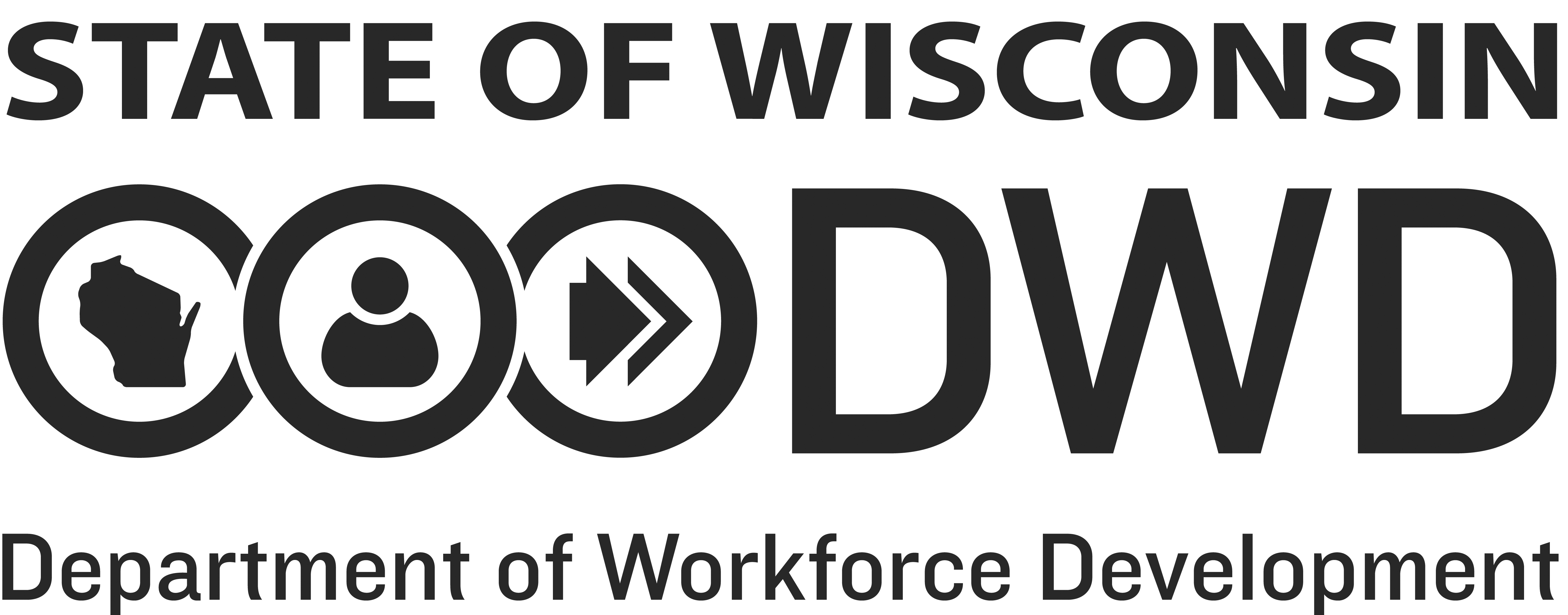 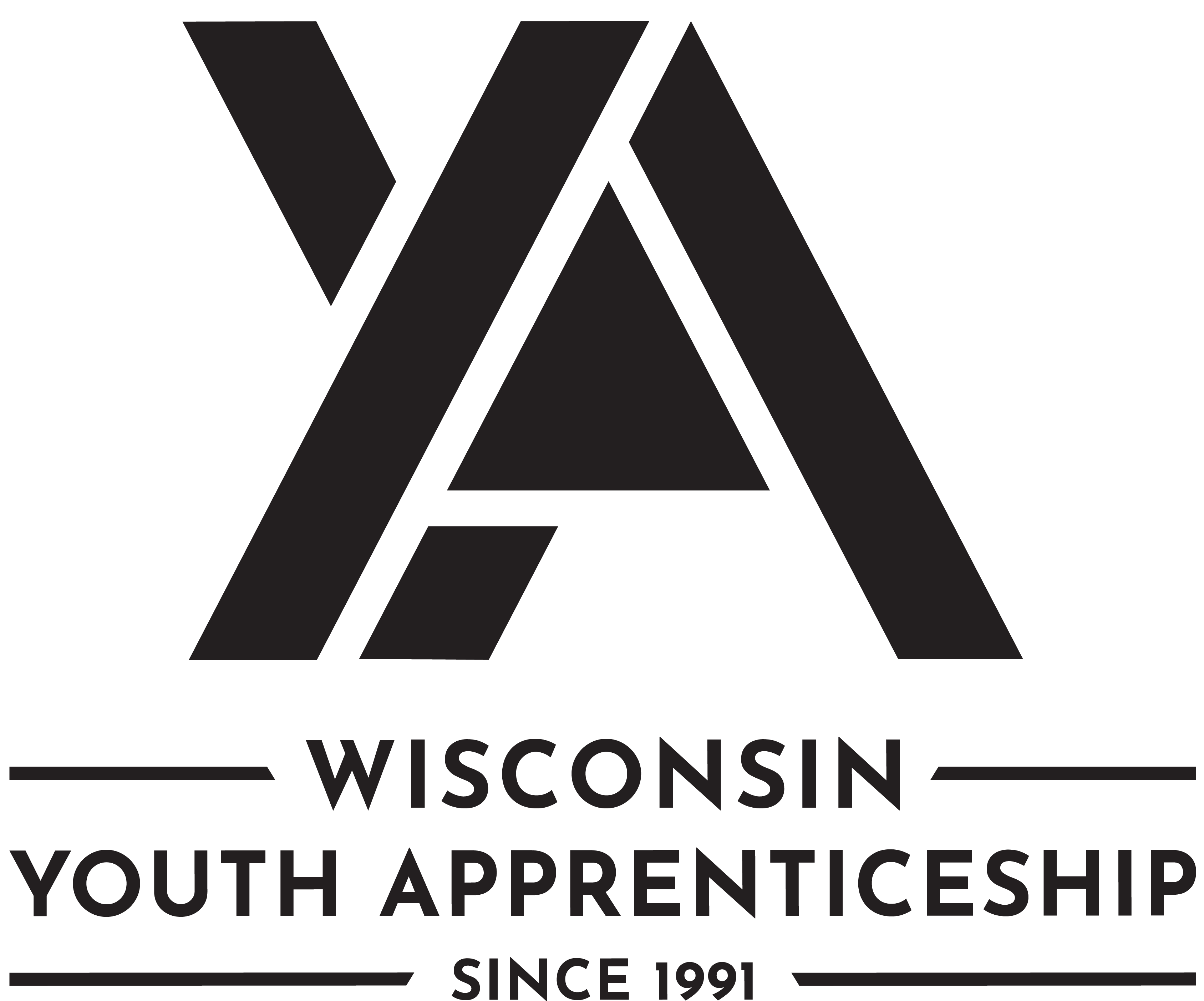 Industrial EquipmentYouth ApprenticeshipManufacturing Fundamentals CompetenciesIndustrial Equipment CompetenciesFocus on customer needsUse various instrumentsOperate tools and equipment safelyPractice quality assurance principlesFollow personal safety requirementsMaintain a safe work environmentDemonstrate professional role to be used in an emergencyRead technical drawings and work ordersInterpret equipment symbols and proceduresMaintain schedules, communication, and documentationMonitor equipment for correct operationIdentify maintenance requirementsLayout and plan workPerform safety checksUse hand toolsPerform preventive maintenance (PM)Perform lubrication proceduresSupport basic equipment problem identification and diagnosisAssist with basic equipment repairAssist re-qualifying equipmentCalibrate tools and equipmentSet up metalMount a bearingInstall mechanical fastenersAssist with electrical circuit problem identification and diagnosisAssist with motor control problem identification and diagnosisAssist with hydraulic and/or pneumatic problem identification and diagnosisMaintain and repair mechanical drive system componentsMaintain and repair electrical control system componentsMaintain and repair hydraulic system componentsAssist installation and qualification of equipmentMaintain and repair pneumatic system componentsFabricate metalIndustrial EquipmentYouth ApprenticeshipOn-the-Job Learning Performance Standards Guide(tO BE COMPLETED BY ya cONSORTIUM)Youth Apprentice Name Youth Apprentice Name YA Coordinator YA ConsortiumSchool DistrictHigh School Graduation DateTotal Hours EmployedCompany NameTelephone NumberDual CreditCourse Number and TitleCreditsInstruction ProviderDual CreditCourse Number and TitleCreditsInstruction ProviderEmployer/Mentor SignatureEmployer/Mentor SignatureEmployer/MentorEmployer/MentorBusiness/CompanyBusiness/CompanyDate SignedDate SignedSchool-Based and/or YA Coordinator SignatureSchool-Based and/or YA Coordinator SignatureSchool-Based and/or YA CoordinatorSchool-Based and/or YA CoordinatorSchool District or OrganizationSchool District or OrganizationDate SignedDate SignedYouth Apprentice SignatureYouth Apprentice SignatureYouth ApprenticeYouth ApprenticeSchool District / High SchoolSchool District / High SchoolDate SignedDate Signed3Exceeds Expectations:  Exceeds entry-level criteria; requires minimal supervision; consistently displays this behavior2Meets Expectations:  Meets entry-level criteria; requires some supervision; often displays this behavior1Working to Meet Expectations:  Needs improvement; requires much assistance and supervision; rarely displays this behaviorEmployability SkillsRatingRatingRatingRatingRatingRatingCompetency and Rating CriteriaCompetency and Rating CriteriaMinimum Rating of 2 for EACHCheck RatingMinimum Rating of 2 for EACHCheck RatingMinimum Rating of 2 for EACHCheck RatingMinimum Rating of 2 for EACHCheck RatingMinimum Rating of 2 for EACHCheck RatingCompetency and Rating CriteriaCompetency and Rating Criteria12233Develops positive work relationships with others.Examples of qualities and habits that the employee might exhibit include . . . Interacts with others with respect and in a non-judgmental mannerResponds to others in an appropriate and non-offensive mannerHelps co-workers and peers accomplish tasks or goalsApplies problem-solving strategies to improve relations with othersWhen managing others, shows traits such as compassion, listening, coaching, team development, and appreciationDevelops positive work relationships with others.Examples of qualities and habits that the employee might exhibit include . . . Interacts with others with respect and in a non-judgmental mannerResponds to others in an appropriate and non-offensive mannerHelps co-workers and peers accomplish tasks or goalsApplies problem-solving strategies to improve relations with othersWhen managing others, shows traits such as compassion, listening, coaching, team development, and appreciationYear 1 RatingYear 1 RatingYear 1 RatingYear 1 RatingYear 1 RatingDevelops positive work relationships with others.Examples of qualities and habits that the employee might exhibit include . . . Interacts with others with respect and in a non-judgmental mannerResponds to others in an appropriate and non-offensive mannerHelps co-workers and peers accomplish tasks or goalsApplies problem-solving strategies to improve relations with othersWhen managing others, shows traits such as compassion, listening, coaching, team development, and appreciationDevelops positive work relationships with others.Examples of qualities and habits that the employee might exhibit include . . . Interacts with others with respect and in a non-judgmental mannerResponds to others in an appropriate and non-offensive mannerHelps co-workers and peers accomplish tasks or goalsApplies problem-solving strategies to improve relations with othersWhen managing others, shows traits such as compassion, listening, coaching, team development, and appreciationDevelops positive work relationships with others.Examples of qualities and habits that the employee might exhibit include . . . Interacts with others with respect and in a non-judgmental mannerResponds to others in an appropriate and non-offensive mannerHelps co-workers and peers accomplish tasks or goalsApplies problem-solving strategies to improve relations with othersWhen managing others, shows traits such as compassion, listening, coaching, team development, and appreciationDevelops positive work relationships with others.Examples of qualities and habits that the employee might exhibit include . . . Interacts with others with respect and in a non-judgmental mannerResponds to others in an appropriate and non-offensive mannerHelps co-workers and peers accomplish tasks or goalsApplies problem-solving strategies to improve relations with othersWhen managing others, shows traits such as compassion, listening, coaching, team development, and appreciationYear 2 RatingYear 2 RatingYear 2 RatingYear 2 RatingYear 2 RatingDevelops positive work relationships with others.Examples of qualities and habits that the employee might exhibit include . . . Interacts with others with respect and in a non-judgmental mannerResponds to others in an appropriate and non-offensive mannerHelps co-workers and peers accomplish tasks or goalsApplies problem-solving strategies to improve relations with othersWhen managing others, shows traits such as compassion, listening, coaching, team development, and appreciationDevelops positive work relationships with others.Examples of qualities and habits that the employee might exhibit include . . . Interacts with others with respect and in a non-judgmental mannerResponds to others in an appropriate and non-offensive mannerHelps co-workers and peers accomplish tasks or goalsApplies problem-solving strategies to improve relations with othersWhen managing others, shows traits such as compassion, listening, coaching, team development, and appreciationCompetency and Rating CriteriaCompetency and Rating CriteriaMinimum Rating of 2 for EACHCheck RatingMinimum Rating of 2 for EACHCheck RatingMinimum Rating of 2 for EACHCheck RatingMinimum Rating of 2 for EACHCheck RatingMinimum Rating of 2 for EACHCheck RatingCompetency and Rating CriteriaCompetency and Rating Criteria11221Communicates effectively with othersExamples of qualities and habits that the employee might exhibit include . . . Adjusts the communication approach for the target audience, purpose, and situation to maximize impactOrganizes messages/information in a logical and helpful mannerSpeaks clearly and writes legiblyModels behaviors to show active listeningApplies what was read to actual practiceAsks appropriate questions for clarityCommunicates effectively with othersExamples of qualities and habits that the employee might exhibit include . . . Adjusts the communication approach for the target audience, purpose, and situation to maximize impactOrganizes messages/information in a logical and helpful mannerSpeaks clearly and writes legiblyModels behaviors to show active listeningApplies what was read to actual practiceAsks appropriate questions for clarityYear 1 RatingYear 1 RatingYear 1 RatingYear 1 RatingYear 1 RatingCommunicates effectively with othersExamples of qualities and habits that the employee might exhibit include . . . Adjusts the communication approach for the target audience, purpose, and situation to maximize impactOrganizes messages/information in a logical and helpful mannerSpeaks clearly and writes legiblyModels behaviors to show active listeningApplies what was read to actual practiceAsks appropriate questions for clarityCommunicates effectively with othersExamples of qualities and habits that the employee might exhibit include . . . Adjusts the communication approach for the target audience, purpose, and situation to maximize impactOrganizes messages/information in a logical and helpful mannerSpeaks clearly and writes legiblyModels behaviors to show active listeningApplies what was read to actual practiceAsks appropriate questions for clarityCommunicates effectively with othersExamples of qualities and habits that the employee might exhibit include . . . Adjusts the communication approach for the target audience, purpose, and situation to maximize impactOrganizes messages/information in a logical and helpful mannerSpeaks clearly and writes legiblyModels behaviors to show active listeningApplies what was read to actual practiceAsks appropriate questions for clarityCommunicates effectively with othersExamples of qualities and habits that the employee might exhibit include . . . Adjusts the communication approach for the target audience, purpose, and situation to maximize impactOrganizes messages/information in a logical and helpful mannerSpeaks clearly and writes legiblyModels behaviors to show active listeningApplies what was read to actual practiceAsks appropriate questions for clarityYear 2 RatingYear 2 RatingYear 2 RatingYear 2 RatingYear 2 RatingCommunicates effectively with othersExamples of qualities and habits that the employee might exhibit include . . . Adjusts the communication approach for the target audience, purpose, and situation to maximize impactOrganizes messages/information in a logical and helpful mannerSpeaks clearly and writes legiblyModels behaviors to show active listeningApplies what was read to actual practiceAsks appropriate questions for clarityCommunicates effectively with othersExamples of qualities and habits that the employee might exhibit include . . . Adjusts the communication approach for the target audience, purpose, and situation to maximize impactOrganizes messages/information in a logical and helpful mannerSpeaks clearly and writes legiblyModels behaviors to show active listeningApplies what was read to actual practiceAsks appropriate questions for clarityCollaborates with othersExamples of qualities and habits that the employee might exhibit include . . . Works effectively in teams with people of diverse backgrounds regardless of sex, race, ethnicity, nationality, sexuality, religion, political views, and abilitiesShares responsibility for collaborative work and decision makingUses the problem-solving process to work through differences of opinion in a constructive manner to achieve a reasonable compromiseAvoids contributing to an unproductive group conflictShares information and carries out responsibilities in a timely mannerCollaborates with othersExamples of qualities and habits that the employee might exhibit include . . . Works effectively in teams with people of diverse backgrounds regardless of sex, race, ethnicity, nationality, sexuality, religion, political views, and abilitiesShares responsibility for collaborative work and decision makingUses the problem-solving process to work through differences of opinion in a constructive manner to achieve a reasonable compromiseAvoids contributing to an unproductive group conflictShares information and carries out responsibilities in a timely mannerYear 1 RatingYear 1 RatingYear 1 RatingYear 1 RatingYear 1 RatingCollaborates with othersExamples of qualities and habits that the employee might exhibit include . . . Works effectively in teams with people of diverse backgrounds regardless of sex, race, ethnicity, nationality, sexuality, religion, political views, and abilitiesShares responsibility for collaborative work and decision makingUses the problem-solving process to work through differences of opinion in a constructive manner to achieve a reasonable compromiseAvoids contributing to an unproductive group conflictShares information and carries out responsibilities in a timely mannerCollaborates with othersExamples of qualities and habits that the employee might exhibit include . . . Works effectively in teams with people of diverse backgrounds regardless of sex, race, ethnicity, nationality, sexuality, religion, political views, and abilitiesShares responsibility for collaborative work and decision makingUses the problem-solving process to work through differences of opinion in a constructive manner to achieve a reasonable compromiseAvoids contributing to an unproductive group conflictShares information and carries out responsibilities in a timely mannerCollaborates with othersExamples of qualities and habits that the employee might exhibit include . . . Works effectively in teams with people of diverse backgrounds regardless of sex, race, ethnicity, nationality, sexuality, religion, political views, and abilitiesShares responsibility for collaborative work and decision makingUses the problem-solving process to work through differences of opinion in a constructive manner to achieve a reasonable compromiseAvoids contributing to an unproductive group conflictShares information and carries out responsibilities in a timely mannerCollaborates with othersExamples of qualities and habits that the employee might exhibit include . . . Works effectively in teams with people of diverse backgrounds regardless of sex, race, ethnicity, nationality, sexuality, religion, political views, and abilitiesShares responsibility for collaborative work and decision makingUses the problem-solving process to work through differences of opinion in a constructive manner to achieve a reasonable compromiseAvoids contributing to an unproductive group conflictShares information and carries out responsibilities in a timely mannerYear 2 RatingYear 2 RatingYear 2 RatingYear 2 RatingYear 2 RatingCollaborates with othersExamples of qualities and habits that the employee might exhibit include . . . Works effectively in teams with people of diverse backgrounds regardless of sex, race, ethnicity, nationality, sexuality, religion, political views, and abilitiesShares responsibility for collaborative work and decision makingUses the problem-solving process to work through differences of opinion in a constructive manner to achieve a reasonable compromiseAvoids contributing to an unproductive group conflictShares information and carries out responsibilities in a timely mannerCollaborates with othersExamples of qualities and habits that the employee might exhibit include . . . Works effectively in teams with people of diverse backgrounds regardless of sex, race, ethnicity, nationality, sexuality, religion, political views, and abilitiesShares responsibility for collaborative work and decision makingUses the problem-solving process to work through differences of opinion in a constructive manner to achieve a reasonable compromiseAvoids contributing to an unproductive group conflictShares information and carries out responsibilities in a timely mannerMaintains composure under pressureExamples of qualities and habits that the employee might exhibit include . . . Uses critical thinking to determine the best options or outcomes when faced with a challenging situationCarries out assigned duties while under pressureActs in a respectful, professional, and non-offensive manner while under pressureApplies stress management techniques to cope under pressureMaintains composure under pressureExamples of qualities and habits that the employee might exhibit include . . . Uses critical thinking to determine the best options or outcomes when faced with a challenging situationCarries out assigned duties while under pressureActs in a respectful, professional, and non-offensive manner while under pressureApplies stress management techniques to cope under pressureYear 1 RatingYear 1 RatingYear 1 RatingYear 1 RatingYear 1 RatingMaintains composure under pressureExamples of qualities and habits that the employee might exhibit include . . . Uses critical thinking to determine the best options or outcomes when faced with a challenging situationCarries out assigned duties while under pressureActs in a respectful, professional, and non-offensive manner while under pressureApplies stress management techniques to cope under pressureMaintains composure under pressureExamples of qualities and habits that the employee might exhibit include . . . Uses critical thinking to determine the best options or outcomes when faced with a challenging situationCarries out assigned duties while under pressureActs in a respectful, professional, and non-offensive manner while under pressureApplies stress management techniques to cope under pressureMaintains composure under pressureExamples of qualities and habits that the employee might exhibit include . . . Uses critical thinking to determine the best options or outcomes when faced with a challenging situationCarries out assigned duties while under pressureActs in a respectful, professional, and non-offensive manner while under pressureApplies stress management techniques to cope under pressureMaintains composure under pressureExamples of qualities and habits that the employee might exhibit include . . . Uses critical thinking to determine the best options or outcomes when faced with a challenging situationCarries out assigned duties while under pressureActs in a respectful, professional, and non-offensive manner while under pressureApplies stress management techniques to cope under pressureYear 2 RatingYear 2 RatingYear 2 RatingYear 2 RatingYear 2 RatingMaintains composure under pressureExamples of qualities and habits that the employee might exhibit include . . . Uses critical thinking to determine the best options or outcomes when faced with a challenging situationCarries out assigned duties while under pressureActs in a respectful, professional, and non-offensive manner while under pressureApplies stress management techniques to cope under pressureMaintains composure under pressureExamples of qualities and habits that the employee might exhibit include . . . Uses critical thinking to determine the best options or outcomes when faced with a challenging situationCarries out assigned duties while under pressureActs in a respectful, professional, and non-offensive manner while under pressureApplies stress management techniques to cope under pressureDemonstrates integrityExamples of qualities and habits that the employee might exhibit include . . . Carries out responsibilities in an ethical, legal and confidential mannerResponds to situations in a timely mannerTakes personal responsibility to correct problemsModels behaviors that demonstrate self-discipline, reliability, and dependabilityDemonstrates integrityExamples of qualities and habits that the employee might exhibit include . . . Carries out responsibilities in an ethical, legal and confidential mannerResponds to situations in a timely mannerTakes personal responsibility to correct problemsModels behaviors that demonstrate self-discipline, reliability, and dependabilityYear 1 RatingYear 1 RatingYear 1 RatingYear 1 RatingYear 1 RatingDemonstrates integrityExamples of qualities and habits that the employee might exhibit include . . . Carries out responsibilities in an ethical, legal and confidential mannerResponds to situations in a timely mannerTakes personal responsibility to correct problemsModels behaviors that demonstrate self-discipline, reliability, and dependabilityDemonstrates integrityExamples of qualities and habits that the employee might exhibit include . . . Carries out responsibilities in an ethical, legal and confidential mannerResponds to situations in a timely mannerTakes personal responsibility to correct problemsModels behaviors that demonstrate self-discipline, reliability, and dependabilityDemonstrates integrityExamples of qualities and habits that the employee might exhibit include . . . Carries out responsibilities in an ethical, legal and confidential mannerResponds to situations in a timely mannerTakes personal responsibility to correct problemsModels behaviors that demonstrate self-discipline, reliability, and dependabilityDemonstrates integrityExamples of qualities and habits that the employee might exhibit include . . . Carries out responsibilities in an ethical, legal and confidential mannerResponds to situations in a timely mannerTakes personal responsibility to correct problemsModels behaviors that demonstrate self-discipline, reliability, and dependabilityYear 2 RatingYear 2 RatingYear 2 RatingYear 2 RatingYear 2 RatingDemonstrates integrityExamples of qualities and habits that the employee might exhibit include . . . Carries out responsibilities in an ethical, legal and confidential mannerResponds to situations in a timely mannerTakes personal responsibility to correct problemsModels behaviors that demonstrate self-discipline, reliability, and dependabilityDemonstrates integrityExamples of qualities and habits that the employee might exhibit include . . . Carries out responsibilities in an ethical, legal and confidential mannerResponds to situations in a timely mannerTakes personal responsibility to correct problemsModels behaviors that demonstrate self-discipline, reliability, and dependabilityCompetency and Rating CriteriaCompetency and Rating CriteriaMinimum Rating of 2 for EACHCheck RatingMinimum Rating of 2 for EACHCheck RatingMinimum Rating of 2 for EACHCheck RatingMinimum Rating of 2 for EACHCheck RatingMinimum Rating of 2 for EACHCheck RatingCompetency and Rating CriteriaCompetency and Rating Criteria11221Performs quality workExamples of qualities and habits that the employee might exhibit include . . . Carries out written and verbal directions accuratelyCompletes work efficiently and effectivelyPerforms calculations accuratelyConserves resources, supplies, and materials to minimize costs and environmental impactUses equipment, technology, and work strategies to improve workflowApplies problem-solving strategies to improve productivityAdheres to worksite regulations and practices Maintains an organized work areaPerforms quality workExamples of qualities and habits that the employee might exhibit include . . . Carries out written and verbal directions accuratelyCompletes work efficiently and effectivelyPerforms calculations accuratelyConserves resources, supplies, and materials to minimize costs and environmental impactUses equipment, technology, and work strategies to improve workflowApplies problem-solving strategies to improve productivityAdheres to worksite regulations and practices Maintains an organized work areaYear 1 RatingYear 1 RatingYear 1 RatingYear 1 RatingYear 1 RatingPerforms quality workExamples of qualities and habits that the employee might exhibit include . . . Carries out written and verbal directions accuratelyCompletes work efficiently and effectivelyPerforms calculations accuratelyConserves resources, supplies, and materials to minimize costs and environmental impactUses equipment, technology, and work strategies to improve workflowApplies problem-solving strategies to improve productivityAdheres to worksite regulations and practices Maintains an organized work areaPerforms quality workExamples of qualities and habits that the employee might exhibit include . . . Carries out written and verbal directions accuratelyCompletes work efficiently and effectivelyPerforms calculations accuratelyConserves resources, supplies, and materials to minimize costs and environmental impactUses equipment, technology, and work strategies to improve workflowApplies problem-solving strategies to improve productivityAdheres to worksite regulations and practices Maintains an organized work areaPerforms quality workExamples of qualities and habits that the employee might exhibit include . . . Carries out written and verbal directions accuratelyCompletes work efficiently and effectivelyPerforms calculations accuratelyConserves resources, supplies, and materials to minimize costs and environmental impactUses equipment, technology, and work strategies to improve workflowApplies problem-solving strategies to improve productivityAdheres to worksite regulations and practices Maintains an organized work areaPerforms quality workExamples of qualities and habits that the employee might exhibit include . . . Carries out written and verbal directions accuratelyCompletes work efficiently and effectivelyPerforms calculations accuratelyConserves resources, supplies, and materials to minimize costs and environmental impactUses equipment, technology, and work strategies to improve workflowApplies problem-solving strategies to improve productivityAdheres to worksite regulations and practices Maintains an organized work areaYear 2 RatingYear 2 RatingYear 2 RatingYear 2 RatingYear 2 RatingPerforms quality workExamples of qualities and habits that the employee might exhibit include . . . Carries out written and verbal directions accuratelyCompletes work efficiently and effectivelyPerforms calculations accuratelyConserves resources, supplies, and materials to minimize costs and environmental impactUses equipment, technology, and work strategies to improve workflowApplies problem-solving strategies to improve productivityAdheres to worksite regulations and practices Maintains an organized work areaPerforms quality workExamples of qualities and habits that the employee might exhibit include . . . Carries out written and verbal directions accuratelyCompletes work efficiently and effectivelyPerforms calculations accuratelyConserves resources, supplies, and materials to minimize costs and environmental impactUses equipment, technology, and work strategies to improve workflowApplies problem-solving strategies to improve productivityAdheres to worksite regulations and practices Maintains an organized work areaProvides quality goods or services (internal and external)Examples of qualities and habits that the employee might exhibit include . . . Shows support for the organizational goals and principles by own personal actionsDisplays a respectful and professional image to customersDisplays an enthusiastic attitude and desire to take care of customer needs Seeks out ways to increase customer satisfactionProduces goods to workplace specificationsProvides quality goods or services (internal and external)Examples of qualities and habits that the employee might exhibit include . . . Shows support for the organizational goals and principles by own personal actionsDisplays a respectful and professional image to customersDisplays an enthusiastic attitude and desire to take care of customer needs Seeks out ways to increase customer satisfactionProduces goods to workplace specificationsYear 1 RatingYear 1 RatingYear 1 RatingYear 1 RatingYear 1 RatingProvides quality goods or services (internal and external)Examples of qualities and habits that the employee might exhibit include . . . Shows support for the organizational goals and principles by own personal actionsDisplays a respectful and professional image to customersDisplays an enthusiastic attitude and desire to take care of customer needs Seeks out ways to increase customer satisfactionProduces goods to workplace specificationsProvides quality goods or services (internal and external)Examples of qualities and habits that the employee might exhibit include . . . Shows support for the organizational goals and principles by own personal actionsDisplays a respectful and professional image to customersDisplays an enthusiastic attitude and desire to take care of customer needs Seeks out ways to increase customer satisfactionProduces goods to workplace specificationsProvides quality goods or services (internal and external)Examples of qualities and habits that the employee might exhibit include . . . Shows support for the organizational goals and principles by own personal actionsDisplays a respectful and professional image to customersDisplays an enthusiastic attitude and desire to take care of customer needs Seeks out ways to increase customer satisfactionProduces goods to workplace specificationsProvides quality goods or services (internal and external)Examples of qualities and habits that the employee might exhibit include . . . Shows support for the organizational goals and principles by own personal actionsDisplays a respectful and professional image to customersDisplays an enthusiastic attitude and desire to take care of customer needs Seeks out ways to increase customer satisfactionProduces goods to workplace specificationsYear 2 RatingYear 2 RatingYear 2 RatingYear 2 RatingYear 2 RatingProvides quality goods or services (internal and external)Examples of qualities and habits that the employee might exhibit include . . . Shows support for the organizational goals and principles by own personal actionsDisplays a respectful and professional image to customersDisplays an enthusiastic attitude and desire to take care of customer needs Seeks out ways to increase customer satisfactionProduces goods to workplace specificationsProvides quality goods or services (internal and external)Examples of qualities and habits that the employee might exhibit include . . . Shows support for the organizational goals and principles by own personal actionsDisplays a respectful and professional image to customersDisplays an enthusiastic attitude and desire to take care of customer needs Seeks out ways to increase customer satisfactionProduces goods to workplace specificationsShows initiative and self-directionExamples of qualities and habits that the employee might exhibit include . . . Prioritizes and carries out responsibilities without being toldResponds with enthusiasm and flexibility to handle tasks that need immediate attentionReflects on any unsatisfactory outcome as an opportunity to learnImproves personal performance by doing something different or differentlyAnalyzes how own actions impact the overall organizationSupports own action with sound reasoning and principlesBalances personal activities to minimize interference with work responsibilitiesShows initiative and self-directionExamples of qualities and habits that the employee might exhibit include . . . Prioritizes and carries out responsibilities without being toldResponds with enthusiasm and flexibility to handle tasks that need immediate attentionReflects on any unsatisfactory outcome as an opportunity to learnImproves personal performance by doing something different or differentlyAnalyzes how own actions impact the overall organizationSupports own action with sound reasoning and principlesBalances personal activities to minimize interference with work responsibilitiesYear 1 RatingYear 1 RatingYear 1 RatingYear 1 RatingYear 1 RatingShows initiative and self-directionExamples of qualities and habits that the employee might exhibit include . . . Prioritizes and carries out responsibilities without being toldResponds with enthusiasm and flexibility to handle tasks that need immediate attentionReflects on any unsatisfactory outcome as an opportunity to learnImproves personal performance by doing something different or differentlyAnalyzes how own actions impact the overall organizationSupports own action with sound reasoning and principlesBalances personal activities to minimize interference with work responsibilitiesShows initiative and self-directionExamples of qualities and habits that the employee might exhibit include . . . Prioritizes and carries out responsibilities without being toldResponds with enthusiasm and flexibility to handle tasks that need immediate attentionReflects on any unsatisfactory outcome as an opportunity to learnImproves personal performance by doing something different or differentlyAnalyzes how own actions impact the overall organizationSupports own action with sound reasoning and principlesBalances personal activities to minimize interference with work responsibilitiesShows initiative and self-directionExamples of qualities and habits that the employee might exhibit include . . . Prioritizes and carries out responsibilities without being toldResponds with enthusiasm and flexibility to handle tasks that need immediate attentionReflects on any unsatisfactory outcome as an opportunity to learnImproves personal performance by doing something different or differentlyAnalyzes how own actions impact the overall organizationSupports own action with sound reasoning and principlesBalances personal activities to minimize interference with work responsibilitiesShows initiative and self-directionExamples of qualities and habits that the employee might exhibit include . . . Prioritizes and carries out responsibilities without being toldResponds with enthusiasm and flexibility to handle tasks that need immediate attentionReflects on any unsatisfactory outcome as an opportunity to learnImproves personal performance by doing something different or differentlyAnalyzes how own actions impact the overall organizationSupports own action with sound reasoning and principlesBalances personal activities to minimize interference with work responsibilitiesYear 2 RatingYear 2 RatingYear 2 RatingYear 2 RatingYear 2 RatingShows initiative and self-directionExamples of qualities and habits that the employee might exhibit include . . . Prioritizes and carries out responsibilities without being toldResponds with enthusiasm and flexibility to handle tasks that need immediate attentionReflects on any unsatisfactory outcome as an opportunity to learnImproves personal performance by doing something different or differentlyAnalyzes how own actions impact the overall organizationSupports own action with sound reasoning and principlesBalances personal activities to minimize interference with work responsibilitiesShows initiative and self-directionExamples of qualities and habits that the employee might exhibit include . . . Prioritizes and carries out responsibilities without being toldResponds with enthusiasm and flexibility to handle tasks that need immediate attentionReflects on any unsatisfactory outcome as an opportunity to learnImproves personal performance by doing something different or differentlyAnalyzes how own actions impact the overall organizationSupports own action with sound reasoning and principlesBalances personal activities to minimize interference with work responsibilitiesEmployability SkillsEmployability SkillsRatingRatingRatingRatingRatingCompetency and Rating CriteriaCompetency and Rating CriteriaMinimum Rating of 2 for EACHCheck RatingMinimum Rating of 2 for EACHCheck RatingMinimum Rating of 2 for EACHCheck RatingMinimum Rating of 2 for EACHCheck RatingMinimum Rating of 2 for EACHCheck RatingCompetency and Rating CriteriaCompetency and Rating Criteria11223Adapts to changeExamples of qualities and habits that the employee might exhibit include . . . Shows flexibility and willingness to learn new skills for various job rolesUses problem-solving and critical-thinking skills to cope with changing circumstancesModifies own work behavior based on feedback, unsatisfactory outcomes, efficiency, and effectivenessDisplays a "can do" attitudeAdapts to changeExamples of qualities and habits that the employee might exhibit include . . . Shows flexibility and willingness to learn new skills for various job rolesUses problem-solving and critical-thinking skills to cope with changing circumstancesModifies own work behavior based on feedback, unsatisfactory outcomes, efficiency, and effectivenessDisplays a "can do" attitudeYear 1 RatingYear 1 RatingYear 1 RatingYear 1 RatingYear 1 RatingAdapts to changeExamples of qualities and habits that the employee might exhibit include . . . Shows flexibility and willingness to learn new skills for various job rolesUses problem-solving and critical-thinking skills to cope with changing circumstancesModifies own work behavior based on feedback, unsatisfactory outcomes, efficiency, and effectivenessDisplays a "can do" attitudeAdapts to changeExamples of qualities and habits that the employee might exhibit include . . . Shows flexibility and willingness to learn new skills for various job rolesUses problem-solving and critical-thinking skills to cope with changing circumstancesModifies own work behavior based on feedback, unsatisfactory outcomes, efficiency, and effectivenessDisplays a "can do" attitudeAdapts to changeExamples of qualities and habits that the employee might exhibit include . . . Shows flexibility and willingness to learn new skills for various job rolesUses problem-solving and critical-thinking skills to cope with changing circumstancesModifies own work behavior based on feedback, unsatisfactory outcomes, efficiency, and effectivenessDisplays a "can do" attitudeAdapts to changeExamples of qualities and habits that the employee might exhibit include . . . Shows flexibility and willingness to learn new skills for various job rolesUses problem-solving and critical-thinking skills to cope with changing circumstancesModifies own work behavior based on feedback, unsatisfactory outcomes, efficiency, and effectivenessDisplays a "can do" attitudeYear 2 RatingYear 2 RatingYear 2 RatingYear 2 RatingYear 2 RatingAdapts to changeExamples of qualities and habits that the employee might exhibit include . . . Shows flexibility and willingness to learn new skills for various job rolesUses problem-solving and critical-thinking skills to cope with changing circumstancesModifies own work behavior based on feedback, unsatisfactory outcomes, efficiency, and effectivenessDisplays a "can do" attitudeAdapts to changeExamples of qualities and habits that the employee might exhibit include . . . Shows flexibility and willingness to learn new skills for various job rolesUses problem-solving and critical-thinking skills to cope with changing circumstancesModifies own work behavior based on feedback, unsatisfactory outcomes, efficiency, and effectivenessDisplays a "can do" attitudeDemonstrates safety and security regulations and practicesExamples of qualities and habits that the employee might exhibit include . . . Follows personal safety requirementsMaintains a safe work environmentDemonstrates professional role in an emergencyFollows security proceduresMaintains confidentialityDemonstrates safety and security regulations and practicesExamples of qualities and habits that the employee might exhibit include . . . Follows personal safety requirementsMaintains a safe work environmentDemonstrates professional role in an emergencyFollows security proceduresMaintains confidentialityYear 1 RatingYear 1 RatingYear 1 RatingYear 1 RatingYear 1 RatingDemonstrates safety and security regulations and practicesExamples of qualities and habits that the employee might exhibit include . . . Follows personal safety requirementsMaintains a safe work environmentDemonstrates professional role in an emergencyFollows security proceduresMaintains confidentialityDemonstrates safety and security regulations and practicesExamples of qualities and habits that the employee might exhibit include . . . Follows personal safety requirementsMaintains a safe work environmentDemonstrates professional role in an emergencyFollows security proceduresMaintains confidentialityDemonstrates safety and security regulations and practicesExamples of qualities and habits that the employee might exhibit include . . . Follows personal safety requirementsMaintains a safe work environmentDemonstrates professional role in an emergencyFollows security proceduresMaintains confidentialityDemonstrates safety and security regulations and practicesExamples of qualities and habits that the employee might exhibit include . . . Follows personal safety requirementsMaintains a safe work environmentDemonstrates professional role in an emergencyFollows security proceduresMaintains confidentialityYear 2 RatingYear 2 RatingYear 2 RatingYear 2 RatingYear 2 RatingDemonstrates safety and security regulations and practicesExamples of qualities and habits that the employee might exhibit include . . . Follows personal safety requirementsMaintains a safe work environmentDemonstrates professional role in an emergencyFollows security proceduresMaintains confidentialityDemonstrates safety and security regulations and practicesExamples of qualities and habits that the employee might exhibit include . . . Follows personal safety requirementsMaintains a safe work environmentDemonstrates professional role in an emergencyFollows security proceduresMaintains confidentialityApplies job-related technology, information, and mediaExamples of qualities and habits that the employee might exhibit include . . . Applies technology effectively in the workplaceAssesses and evaluates information on the jobAssesses training manuals, website, and other media related to the jobApplies job-related technology, information, and mediaExamples of qualities and habits that the employee might exhibit include . . . Applies technology effectively in the workplaceAssesses and evaluates information on the jobAssesses training manuals, website, and other media related to the jobYear 1 RatingYear 1 RatingYear 1 RatingYear 1 RatingYear 1 RatingApplies job-related technology, information, and mediaExamples of qualities and habits that the employee might exhibit include . . . Applies technology effectively in the workplaceAssesses and evaluates information on the jobAssesses training manuals, website, and other media related to the jobApplies job-related technology, information, and mediaExamples of qualities and habits that the employee might exhibit include . . . Applies technology effectively in the workplaceAssesses and evaluates information on the jobAssesses training manuals, website, and other media related to the jobApplies job-related technology, information, and mediaExamples of qualities and habits that the employee might exhibit include . . . Applies technology effectively in the workplaceAssesses and evaluates information on the jobAssesses training manuals, website, and other media related to the jobApplies job-related technology, information, and mediaExamples of qualities and habits that the employee might exhibit include . . . Applies technology effectively in the workplaceAssesses and evaluates information on the jobAssesses training manuals, website, and other media related to the jobYear 2 RatingYear 2 RatingYear 2 RatingYear 2 RatingYear 2 RatingApplies job-related technology, information, and mediaExamples of qualities and habits that the employee might exhibit include . . . Applies technology effectively in the workplaceAssesses and evaluates information on the jobAssesses training manuals, website, and other media related to the jobApplies job-related technology, information, and mediaExamples of qualities and habits that the employee might exhibit include . . . Applies technology effectively in the workplaceAssesses and evaluates information on the jobAssesses training manuals, website, and other media related to the jobFulfills training or certification requirements for employmentExamples of this requirement may include . . . Participation in required career-related training and/or educational programsPassing certification tests to qualify for licensure and/or certificationParticipation in company training or orientationFulfills training or certification requirements for employmentExamples of this requirement may include . . . Participation in required career-related training and/or educational programsPassing certification tests to qualify for licensure and/or certificationParticipation in company training or orientationYear 1 RatingYear 1 RatingYear 1 RatingYear 1 RatingYear 1 RatingFulfills training or certification requirements for employmentExamples of this requirement may include . . . Participation in required career-related training and/or educational programsPassing certification tests to qualify for licensure and/or certificationParticipation in company training or orientationFulfills training or certification requirements for employmentExamples of this requirement may include . . . Participation in required career-related training and/or educational programsPassing certification tests to qualify for licensure and/or certificationParticipation in company training or orientationFulfills training or certification requirements for employmentExamples of this requirement may include . . . Participation in required career-related training and/or educational programsPassing certification tests to qualify for licensure and/or certificationParticipation in company training or orientationFulfills training or certification requirements for employmentExamples of this requirement may include . . . Participation in required career-related training and/or educational programsPassing certification tests to qualify for licensure and/or certificationParticipation in company training or orientationYear 2 RatingYear 2 RatingYear 2 RatingYear 2 RatingYear 2 RatingFulfills training or certification requirements for employmentExamples of this requirement may include . . . Participation in required career-related training and/or educational programsPassing certification tests to qualify for licensure and/or certificationParticipation in company training or orientationFulfills training or certification requirements for employmentExamples of this requirement may include . . . Participation in required career-related training and/or educational programsPassing certification tests to qualify for licensure and/or certificationParticipation in company training or orientationSets personal goals for improvementExamples of this requirement may include . . . Setting goals that are specific and measurableSetting work-related goals that align with the organization's missionIdentifying strategies to reach goalsReflecting on goal progress to regularly evaluate and modify goalsSets personal goals for improvementExamples of this requirement may include . . . Setting goals that are specific and measurableSetting work-related goals that align with the organization's missionIdentifying strategies to reach goalsReflecting on goal progress to regularly evaluate and modify goalsYear 1 RatingYear 1 RatingYear 1 RatingYear 1 RatingYear 1 RatingSets personal goals for improvementExamples of this requirement may include . . . Setting goals that are specific and measurableSetting work-related goals that align with the organization's missionIdentifying strategies to reach goalsReflecting on goal progress to regularly evaluate and modify goalsSets personal goals for improvementExamples of this requirement may include . . . Setting goals that are specific and measurableSetting work-related goals that align with the organization's missionIdentifying strategies to reach goalsReflecting on goal progress to regularly evaluate and modify goalsSets personal goals for improvementExamples of this requirement may include . . . Setting goals that are specific and measurableSetting work-related goals that align with the organization's missionIdentifying strategies to reach goalsReflecting on goal progress to regularly evaluate and modify goalsSets personal goals for improvementExamples of this requirement may include . . . Setting goals that are specific and measurableSetting work-related goals that align with the organization's missionIdentifying strategies to reach goalsReflecting on goal progress to regularly evaluate and modify goalsYear 2 RatingYear 2 RatingYear 2 RatingYear 2 RatingYear 2 RatingSets personal goals for improvementExamples of this requirement may include . . . Setting goals that are specific and measurableSetting work-related goals that align with the organization's missionIdentifying strategies to reach goalsReflecting on goal progress to regularly evaluate and modify goalsSets personal goals for improvementExamples of this requirement may include . . . Setting goals that are specific and measurableSetting work-related goals that align with the organization's missionIdentifying strategies to reach goalsReflecting on goal progress to regularly evaluate and modify goalsManufacturing Fundamentals Occupational CompetenciesRatingRatingRatingCompetency and Rating CriteriaMinimum Rating of 2 for EACHCheck RatingMinimum Rating of 2 for EACHCheck RatingMinimum Rating of 2 for EACHCheck RatingCompetency and Rating Criteria123Focus on customer needsidentify internal and external customers impacted by the production processsatisfy internal and external customer's expectationscollaborate with teamassist work site professional to keep internal and/or external customers informed of project progress and decisions that may affect themdefine the impact of the Voice of the Customerdetermine the impact of your work to the internal and external customerUse various instrumentsconsider the degree of precision required by the part featurechoose correct measuring instrument for taskverify equipment is available for use and in working orderverify equipment preventative maintenance and/or calibrationinspect tools and work area for safety considerationsclean and adjust measuring instrument prior to useuse gauges, calipers, and micrometer instrumentsuse semi-precision and precision layout toolsuse digital gauges, checking fixturesuse digital scales, thermometersconfirm measurement accuracyrecord measurement correctly including unit of measurement at proper intervalcalibrate, clean, and store measuring instruments properlyconvert standard to metric – metric to standard measurement unitsOperate tools and equipment safelyoperate only tool/equipment that he/she is trained onchoose correct tool/equipment for the taskfollow tool check listverify tool/equipment is available for use and in working orderverify tool/equipment is current for preventative maintenance and/or calibrationwear appropriate Personal Protective Equipment (PPE)inspect tool/equipment and work area for safety considerationsprepare tool/equipment for safe operationoperate tool/equipment safely with guarding devicesmonitor tool/equipment for safe operation while operatingcompare tool/equipment performance regularly to optimal equipment operationsfollow facility procedures for clean-up and shut down after useperform required preventative maintenance proceduresreport abnormal tool/equipment conditionsproperly shuts down and labels any tool/equipment that is not operating as expectedfollow Lock Out/Tag Out procedures as applicabledocument use and maintenancePractice quality assurance principlesinspect materials/piece/product at all stages of productionidentify quality or condition of materials/piece/productmonitor materials, processes, equipment, tools, and products throughout the production processinspect final product/piece to ensure it meets specificationsidentify and segregate materials and/or product that do not meet specificationcommunicate with work site professional if materials/product do not meet requirementsdocument all quality checksparticipate in root-cause analysis of process/producttake ownership of workcollaborate with work site professional on corrective actionFollow personal safety requirements (safety)participate in required safety trainingfollow all worksite guidelines for personal safetyapply principles of proper body mechanicsreport exposures, injuries, near misses, or accidents, personal or to others immediatelylocate key information on Material Safety Data Sheets (MSDS)handle and dispose of any hazardous materials appropriatelyoperate equipment that he/she is trained onadhere to equipment safety standardsvisually inspect equipment before operationwear required Personal Protective Equipment (PPE) at all timesfollow company emergency action planidentify hazardous conditions and restricted areas in the workplaceavoid pinch pointsbe aware of surroundingsMaintain a safe work environment (safety)comply with posted safety warnings and symbolsidentify unsafe conditions and/or work habitsreport unsafe conditions and/or work habitshelp maintain a clean and safe working environment free of debris and obstaclesmaintain clean, organized work areause hazardous materials according to company procedurereport any indications of insects or pests, if necessaryfollow appropriate Lock out – tag out proceduresadhere to Occupational Safety and Health Administration (OSHA) Safety guidelinesfollow rules for operating equipment (Powered Industrial Vehicle PIV)identify applicable Emergency StopsDemonstrate professional role to be used in an emergency (safety)participate in emergency safety simulations and drillsdescribe company’s policy and procedures for work site incidents, accidents, electrical, fire, tornado, bomb threats, robbery, hostage situations, and other emergency situationsidentify the closest fire alarms and emergency exitsidentify the fire extinguishersidentify appropriate alarms and procedures for using alarmscontact emergency personnel in the event of an emergencycontribute to emergency incident documentationComments:Comments:Comments:Comments:Occupational CompetenciesRatingRatingRatingCompetency and Rating Criteria123Read technical drawings and work ordersreview technical drawinggather reference materials as neededdetermine type of print and views useddetermine material specificationsdetermine critical dimensions and tolerancesanalyze supplementary datadetermine product or job instructions and specificationsinterpret equipment symbols and procedureYear 1 RatingYear 1 RatingYear 1 RatingRead technical drawings and work ordersreview technical drawinggather reference materials as neededdetermine type of print and views useddetermine material specificationsdetermine critical dimensions and tolerancesanalyze supplementary datadetermine product or job instructions and specificationsinterpret equipment symbols and procedureRead technical drawings and work ordersreview technical drawinggather reference materials as neededdetermine type of print and views useddetermine material specificationsdetermine critical dimensions and tolerancesanalyze supplementary datadetermine product or job instructions and specificationsinterpret equipment symbols and procedureYear Rating 2Year Rating 2Year Rating 2Read technical drawings and work ordersreview technical drawinggather reference materials as neededdetermine type of print and views useddetermine material specificationsdetermine critical dimensions and tolerancesanalyze supplementary datadetermine product or job instructions and specificationsinterpret equipment symbols and procedureInterpret equipment symbols and procedures	interpret technical drawings accurately as needed for job taskuse appropriate terminologyidentify lines, views, symbols, and representations on the drawingsinterpret dimensions, tolerances, and scale on the drawingsinterpret threads, tapers, and shop notes on the drawingsinterpret the maintenance, installation and/or repair plan from a technical drawing which includes tools, equipment, speeds, feeds, fixtures and holders as applicableYear 1 RatingYear 1 RatingYear 1 RatingInterpret equipment symbols and procedures	interpret technical drawings accurately as needed for job taskuse appropriate terminologyidentify lines, views, symbols, and representations on the drawingsinterpret dimensions, tolerances, and scale on the drawingsinterpret threads, tapers, and shop notes on the drawingsinterpret the maintenance, installation and/or repair plan from a technical drawing which includes tools, equipment, speeds, feeds, fixtures and holders as applicableInterpret equipment symbols and procedures	interpret technical drawings accurately as needed for job taskuse appropriate terminologyidentify lines, views, symbols, and representations on the drawingsinterpret dimensions, tolerances, and scale on the drawingsinterpret threads, tapers, and shop notes on the drawingsinterpret the maintenance, installation and/or repair plan from a technical drawing which includes tools, equipment, speeds, feeds, fixtures and holders as applicableYear 2 RatingYear 2 RatingYear 2 RatingInterpret equipment symbols and procedures	interpret technical drawings accurately as needed for job taskuse appropriate terminologyidentify lines, views, symbols, and representations on the drawingsinterpret dimensions, tolerances, and scale on the drawingsinterpret threads, tapers, and shop notes on the drawingsinterpret the maintenance, installation and/or repair plan from a technical drawing which includes tools, equipment, speeds, feeds, fixtures and holders as applicableMaintain schedules, communication, and documentationidentify frequency of maintenance tasks, i.e., daily, every other day, weekly, monthly, yearly, etc.update schedules as maintenance is completedschedule preventive and repair maintenance with all internal and external parties with limited disruption to productioncommunicate maintenance and repair needs clearlyuse the correct reporting formats for documentation and communicationdocument maintenance and repair activities accuratelyreport back and document any maintenance and repair issues in a timely mannerdocument maintenance completelydocument maintenance timely and accurateYear 1 RatingYear 1 RatingYear 1 RatingMaintain schedules, communication, and documentationidentify frequency of maintenance tasks, i.e., daily, every other day, weekly, monthly, yearly, etc.update schedules as maintenance is completedschedule preventive and repair maintenance with all internal and external parties with limited disruption to productioncommunicate maintenance and repair needs clearlyuse the correct reporting formats for documentation and communicationdocument maintenance and repair activities accuratelyreport back and document any maintenance and repair issues in a timely mannerdocument maintenance completelydocument maintenance timely and accurateMaintain schedules, communication, and documentationidentify frequency of maintenance tasks, i.e., daily, every other day, weekly, monthly, yearly, etc.update schedules as maintenance is completedschedule preventive and repair maintenance with all internal and external parties with limited disruption to productioncommunicate maintenance and repair needs clearlyuse the correct reporting formats for documentation and communicationdocument maintenance and repair activities accuratelyreport back and document any maintenance and repair issues in a timely mannerdocument maintenance completelydocument maintenance timely and accurateYear 2 RatingYear 2 RatingYear 2 RatingMaintain schedules, communication, and documentationidentify frequency of maintenance tasks, i.e., daily, every other day, weekly, monthly, yearly, etc.update schedules as maintenance is completedschedule preventive and repair maintenance with all internal and external parties with limited disruption to productioncommunicate maintenance and repair needs clearlyuse the correct reporting formats for documentation and communicationdocument maintenance and repair activities accuratelyreport back and document any maintenance and repair issues in a timely mannerdocument maintenance completelydocument maintenance timely and accurateMonitor equipment for correct operationreview equipment quality measures for trends and problemscompare current equipment performance to optimal equipment operations on a regular basisreport noted deviations from expected performancereview relevant data before making suggestionssupport investigation of abnormal equipment conditions in a timely mannermonitor corrected action solved the problemdocument monitoring activitiesverify repair history is complete, current, and accurateYear 1 RatingYear 1 RatingYear 1 RatingMonitor equipment for correct operationreview equipment quality measures for trends and problemscompare current equipment performance to optimal equipment operations on a regular basisreport noted deviations from expected performancereview relevant data before making suggestionssupport investigation of abnormal equipment conditions in a timely mannermonitor corrected action solved the problemdocument monitoring activitiesverify repair history is complete, current, and accurateMonitor equipment for correct operationreview equipment quality measures for trends and problemscompare current equipment performance to optimal equipment operations on a regular basisreport noted deviations from expected performancereview relevant data before making suggestionssupport investigation of abnormal equipment conditions in a timely mannermonitor corrected action solved the problemdocument monitoring activitiesverify repair history is complete, current, and accurateYear 2 RatingYear 2 RatingYear 2 RatingMonitor equipment for correct operationreview equipment quality measures for trends and problemscompare current equipment performance to optimal equipment operations on a regular basisreport noted deviations from expected performancereview relevant data before making suggestionssupport investigation of abnormal equipment conditions in a timely mannermonitor corrected action solved the problemdocument monitoring activitiesverify repair history is complete, current, and accurateIdentify maintenance requirementsreview applicable technical drawings, work orders, and/or procedures for maintenance workreview procedure and safety requirementsidentify set up neededverify production schedule, deadlines, and time frames to perform maintenance with work site professionalYear 1 RatingYear 1 RatingYear 1 RatingIdentify maintenance requirementsreview applicable technical drawings, work orders, and/or procedures for maintenance workreview procedure and safety requirementsidentify set up neededverify production schedule, deadlines, and time frames to perform maintenance with work site professionalIdentify maintenance requirementsreview applicable technical drawings, work orders, and/or procedures for maintenance workreview procedure and safety requirementsidentify set up neededverify production schedule, deadlines, and time frames to perform maintenance with work site professionalYear 2 RatingYear 2 RatingYear 2 RatingIdentify maintenance requirementsreview applicable technical drawings, work orders, and/or procedures for maintenance workreview procedure and safety requirementsidentify set up neededverify production schedule, deadlines, and time frames to perform maintenance with work site professionalLayout and plan workidentify maintenance requirementsplan sequencing, tools, and equipment needed for maintenance procedureselect tools and maintenance equipment to be usedgather resources needed at the workstationYear 1 RatingYear 1 RatingYear 1 RatingLayout and plan workidentify maintenance requirementsplan sequencing, tools, and equipment needed for maintenance procedureselect tools and maintenance equipment to be usedgather resources needed at the workstationLayout and plan workidentify maintenance requirementsplan sequencing, tools, and equipment needed for maintenance procedureselect tools and maintenance equipment to be usedgather resources needed at the workstationYear 2 RatingYear 2 RatingYear 2 RatingLayout and plan workidentify maintenance requirementsplan sequencing, tools, and equipment needed for maintenance procedureselect tools and maintenance equipment to be usedgather resources needed at the workstationPerform safety checksreview safety requirements of procedureverify safety equipment and Personal Protective Equipment (PPE) needed for maintenance processinspect tools and work area for safety considerationsexamine equipment labeling and safeguardingensure Lock Out/Tag Out procedures have been implemented as required prior to maintenanceYear 1 RatingYear 1 RatingYear 1 RatingPerform safety checksreview safety requirements of procedureverify safety equipment and Personal Protective Equipment (PPE) needed for maintenance processinspect tools and work area for safety considerationsexamine equipment labeling and safeguardingensure Lock Out/Tag Out procedures have been implemented as required prior to maintenancePerform safety checksreview safety requirements of procedureverify safety equipment and Personal Protective Equipment (PPE) needed for maintenance processinspect tools and work area for safety considerationsexamine equipment labeling and safeguardingensure Lock Out/Tag Out procedures have been implemented as required prior to maintenanceYear 2 RatingYear 2 RatingYear 2 RatingPerform safety checksreview safety requirements of procedureverify safety equipment and Personal Protective Equipment (PPE) needed for maintenance processinspect tools and work area for safety considerationsexamine equipment labeling and safeguardingensure Lock Out/Tag Out procedures have been implemented as required prior to maintenanceUse hand toolsreview safety proceduresselect the appropriate hand tool for the jobuse hand tools according to established guidelines for the task to be completedpiece(s) meet specificationYear 1 RatingYear 1 RatingYear 1 RatingUse hand toolsreview safety proceduresselect the appropriate hand tool for the jobuse hand tools according to established guidelines for the task to be completedpiece(s) meet specificationUse hand toolsreview safety proceduresselect the appropriate hand tool for the jobuse hand tools according to established guidelines for the task to be completedpiece(s) meet specificationYear 2 RatingYear 2 RatingYear 2 RatingUse hand toolsreview safety proceduresselect the appropriate hand tool for the jobuse hand tools according to established guidelines for the task to be completedpiece(s) meet specificationPerform preventive maintenance (PM)complete scheduled preventive maintenance (PM) tasks in a timely mannercommunicate PM to production and other applicable partiesassure alternative equipment is availableconsult worksite professionals, technical drawings, maintenance manuals, and equipment history for PMdetermine type of lubrication requirementsgather equipment and supplies needed to perform PMensure equipment is properly labeled and pulled from production usefollow appropriate Lock Out/Tag Out procedures prior to performing PMfollow all safety requirements and wear appropriate Personal Protective Equipment (PPE)assist work site professional to follow PM schedule to calibrate and maintain equipment, tools and workstationsassist work site professional to re-qualify equipment for operationdocument preventative actions completedassess PM through follow upYear 1 RatingYear 1 RatingYear 1 RatingPerform preventive maintenance (PM)complete scheduled preventive maintenance (PM) tasks in a timely mannercommunicate PM to production and other applicable partiesassure alternative equipment is availableconsult worksite professionals, technical drawings, maintenance manuals, and equipment history for PMdetermine type of lubrication requirementsgather equipment and supplies needed to perform PMensure equipment is properly labeled and pulled from production usefollow appropriate Lock Out/Tag Out procedures prior to performing PMfollow all safety requirements and wear appropriate Personal Protective Equipment (PPE)assist work site professional to follow PM schedule to calibrate and maintain equipment, tools and workstationsassist work site professional to re-qualify equipment for operationdocument preventative actions completedassess PM through follow upPerform preventive maintenance (PM)complete scheduled preventive maintenance (PM) tasks in a timely mannercommunicate PM to production and other applicable partiesassure alternative equipment is availableconsult worksite professionals, technical drawings, maintenance manuals, and equipment history for PMdetermine type of lubrication requirementsgather equipment and supplies needed to perform PMensure equipment is properly labeled and pulled from production usefollow appropriate Lock Out/Tag Out procedures prior to performing PMfollow all safety requirements and wear appropriate Personal Protective Equipment (PPE)assist work site professional to follow PM schedule to calibrate and maintain equipment, tools and workstationsassist work site professional to re-qualify equipment for operationdocument preventative actions completedassess PM through follow upYear 2 RatingYear 2 RatingYear 2 RatingPerform preventive maintenance (PM)complete scheduled preventive maintenance (PM) tasks in a timely mannercommunicate PM to production and other applicable partiesassure alternative equipment is availableconsult worksite professionals, technical drawings, maintenance manuals, and equipment history for PMdetermine type of lubrication requirementsgather equipment and supplies needed to perform PMensure equipment is properly labeled and pulled from production usefollow appropriate Lock Out/Tag Out procedures prior to performing PMfollow all safety requirements and wear appropriate Personal Protective Equipment (PPE)assist work site professional to follow PM schedule to calibrate and maintain equipment, tools and workstationsassist work site professional to re-qualify equipment for operationdocument preventative actions completedassess PM through follow upPerform lubrication proceduresfollow preventive maintenance and repair of equipment stepsperform safety checkscheck lubricant levelscheck for and correct any leakagesdraw lubricant samples for analysistest lubricant for contamination and viscositydrain lubricant if requiredfill reservoir with correct lubricantfollow procedures to avoid contaminationclean inlet strainer and filtersadd additional lubricationdocument lubrication procedures completedYear 1 RatingYear 1 RatingYear 1 RatingPerform lubrication proceduresfollow preventive maintenance and repair of equipment stepsperform safety checkscheck lubricant levelscheck for and correct any leakagesdraw lubricant samples for analysistest lubricant for contamination and viscositydrain lubricant if requiredfill reservoir with correct lubricantfollow procedures to avoid contaminationclean inlet strainer and filtersadd additional lubricationdocument lubrication procedures completedPerform lubrication proceduresfollow preventive maintenance and repair of equipment stepsperform safety checkscheck lubricant levelscheck for and correct any leakagesdraw lubricant samples for analysistest lubricant for contamination and viscositydrain lubricant if requiredfill reservoir with correct lubricantfollow procedures to avoid contaminationclean inlet strainer and filtersadd additional lubricationdocument lubrication procedures completedYear 2 RatingYear 2 RatingYear 2 RatingPerform lubrication proceduresfollow preventive maintenance and repair of equipment stepsperform safety checkscheck lubricant levelscheck for and correct any leakagesdraw lubricant samples for analysistest lubricant for contamination and viscositydrain lubricant if requiredfill reservoir with correct lubricantfollow procedures to avoid contaminationclean inlet strainer and filtersadd additional lubricationdocument lubrication procedures completedSupport basic equipment problem identification and diagnosisensure equipment is properly labeled and pulled from production useinterpret technical drawings for the equipment and process under investigationlocate the equipment reference materials and manualsreview previous preventative maintenance and repair history records on the equipment under investigationassist work site professional to identify the components to be checked for proper operationensure appropriate safety devices and personal protective equipment are in place prior to diagnosisensure all labeling and Lock Out/Tag Out procedures are in place prior to diagnosisfollow all safety requirements and wears appropriate Personal Protective Equipment (PPE) as requiredassist the work site professional to take appropriate readings using meters and testing equipmentassist the work site professional in locating and determining the cause of the problems reportedassist work site professional to match suggested remedies with problems for the inoperative systemsdocument testing and evaluationensure equipment is properly labeled, pulled from production, and communicated regarding repairinvestigations are complete, timely, and include indication of root causeYear 1 RatingYear 1 RatingYear 1 RatingSupport basic equipment problem identification and diagnosisensure equipment is properly labeled and pulled from production useinterpret technical drawings for the equipment and process under investigationlocate the equipment reference materials and manualsreview previous preventative maintenance and repair history records on the equipment under investigationassist work site professional to identify the components to be checked for proper operationensure appropriate safety devices and personal protective equipment are in place prior to diagnosisensure all labeling and Lock Out/Tag Out procedures are in place prior to diagnosisfollow all safety requirements and wears appropriate Personal Protective Equipment (PPE) as requiredassist the work site professional to take appropriate readings using meters and testing equipmentassist the work site professional in locating and determining the cause of the problems reportedassist work site professional to match suggested remedies with problems for the inoperative systemsdocument testing and evaluationensure equipment is properly labeled, pulled from production, and communicated regarding repairinvestigations are complete, timely, and include indication of root causeSupport basic equipment problem identification and diagnosisensure equipment is properly labeled and pulled from production useinterpret technical drawings for the equipment and process under investigationlocate the equipment reference materials and manualsreview previous preventative maintenance and repair history records on the equipment under investigationassist work site professional to identify the components to be checked for proper operationensure appropriate safety devices and personal protective equipment are in place prior to diagnosisensure all labeling and Lock Out/Tag Out procedures are in place prior to diagnosisfollow all safety requirements and wears appropriate Personal Protective Equipment (PPE) as requiredassist the work site professional to take appropriate readings using meters and testing equipmentassist the work site professional in locating and determining the cause of the problems reportedassist work site professional to match suggested remedies with problems for the inoperative systemsdocument testing and evaluationensure equipment is properly labeled, pulled from production, and communicated regarding repairinvestigations are complete, timely, and include indication of root causeYear 2 RatingYear 2 RatingYear 2 RatingSupport basic equipment problem identification and diagnosisensure equipment is properly labeled and pulled from production useinterpret technical drawings for the equipment and process under investigationlocate the equipment reference materials and manualsreview previous preventative maintenance and repair history records on the equipment under investigationassist work site professional to identify the components to be checked for proper operationensure appropriate safety devices and personal protective equipment are in place prior to diagnosisensure all labeling and Lock Out/Tag Out procedures are in place prior to diagnosisfollow all safety requirements and wears appropriate Personal Protective Equipment (PPE) as requiredassist the work site professional to take appropriate readings using meters and testing equipmentassist the work site professional in locating and determining the cause of the problems reportedassist work site professional to match suggested remedies with problems for the inoperative systemsdocument testing and evaluationensure equipment is properly labeled, pulled from production, and communicated regarding repairinvestigations are complete, timely, and include indication of root causeAssist with basic equipment repairidentify equipment problems through malfunction or production or quality indicatorscommunicate repair needs to production and other applicable partiesassure that alternative equipment is available if needed by productionconsult work site professionals, technical drawings, maintenance manuals, and equipment history for repairdetermine type of lubrication requirementsgather equipment and supplies needed to perform repairensure that equipment is properly labeled and pulled from production usefollow appropriate Lock Out/Tag Out procedures prior to performing repairfollow all safety requirements and wears appropriate Personal Protective Equipment (PPE) as requiredassist with basic equipment problem identification and diagnosisassist work site professional to isolate system and component failure action planassist work site professional to re-qualify equipment for operationdocument repairs completedassess repair work through follow upYear 1 RatingYear 1 RatingYear 1 RatingAssist with basic equipment repairidentify equipment problems through malfunction or production or quality indicatorscommunicate repair needs to production and other applicable partiesassure that alternative equipment is available if needed by productionconsult work site professionals, technical drawings, maintenance manuals, and equipment history for repairdetermine type of lubrication requirementsgather equipment and supplies needed to perform repairensure that equipment is properly labeled and pulled from production usefollow appropriate Lock Out/Tag Out procedures prior to performing repairfollow all safety requirements and wears appropriate Personal Protective Equipment (PPE) as requiredassist with basic equipment problem identification and diagnosisassist work site professional to isolate system and component failure action planassist work site professional to re-qualify equipment for operationdocument repairs completedassess repair work through follow upAssist with basic equipment repairidentify equipment problems through malfunction or production or quality indicatorscommunicate repair needs to production and other applicable partiesassure that alternative equipment is available if needed by productionconsult work site professionals, technical drawings, maintenance manuals, and equipment history for repairdetermine type of lubrication requirementsgather equipment and supplies needed to perform repairensure that equipment is properly labeled and pulled from production usefollow appropriate Lock Out/Tag Out procedures prior to performing repairfollow all safety requirements and wears appropriate Personal Protective Equipment (PPE) as requiredassist with basic equipment problem identification and diagnosisassist work site professional to isolate system and component failure action planassist work site professional to re-qualify equipment for operationdocument repairs completedassess repair work through follow upYear 2 RatingYear 2 RatingYear 2 RatingAssist with basic equipment repairidentify equipment problems through malfunction or production or quality indicatorscommunicate repair needs to production and other applicable partiesassure that alternative equipment is available if needed by productionconsult work site professionals, technical drawings, maintenance manuals, and equipment history for repairdetermine type of lubrication requirementsgather equipment and supplies needed to perform repairensure that equipment is properly labeled and pulled from production usefollow appropriate Lock Out/Tag Out procedures prior to performing repairfollow all safety requirements and wears appropriate Personal Protective Equipment (PPE) as requiredassist with basic equipment problem identification and diagnosisassist work site professional to isolate system and component failure action planassist work site professional to re-qualify equipment for operationdocument repairs completedassess repair work through follow upAssist re-qualifying equipmentreview the requirements for re-qualificationperform safety checksassist the work site professional to re-qualify the equipmentplace equipment back into servicenotify productiondocument re-qualification and update maintenance schedulesYear 1 RatingYear 1 RatingYear 1 RatingAssist re-qualifying equipmentreview the requirements for re-qualificationperform safety checksassist the work site professional to re-qualify the equipmentplace equipment back into servicenotify productiondocument re-qualification and update maintenance schedulesAssist re-qualifying equipmentreview the requirements for re-qualificationperform safety checksassist the work site professional to re-qualify the equipmentplace equipment back into servicenotify productiondocument re-qualification and update maintenance schedulesYear 2 RatingYear 2 RatingYear 2 RatingAssist re-qualifying equipmentreview the requirements for re-qualificationperform safety checksassist the work site professional to re-qualify the equipmentplace equipment back into servicenotify productiondocument re-qualification and update maintenance schedulesCalibrate tools and equipmentfollow schedule to calibrate tools and instrumentsperform safety checkscheck tool/instrument certification regularly by reviewing documentation and through observation of useclean and adjust instruments before calibratingcalibrate tools and instruments accurately and correctlypromptly re-calibrate tools out of calibrationre-qualify tools and instruments sent out for recalibration or repairslabel tools and equipment that have been calibrateddocument all calibration activitiesYear 1 RatingYear 1 RatingYear 1 RatingCalibrate tools and equipmentfollow schedule to calibrate tools and instrumentsperform safety checkscheck tool/instrument certification regularly by reviewing documentation and through observation of useclean and adjust instruments before calibratingcalibrate tools and instruments accurately and correctlypromptly re-calibrate tools out of calibrationre-qualify tools and instruments sent out for recalibration or repairslabel tools and equipment that have been calibrateddocument all calibration activitiesCalibrate tools and equipmentfollow schedule to calibrate tools and instrumentsperform safety checkscheck tool/instrument certification regularly by reviewing documentation and through observation of useclean and adjust instruments before calibratingcalibrate tools and instruments accurately and correctlypromptly re-calibrate tools out of calibrationre-qualify tools and instruments sent out for recalibration or repairslabel tools and equipment that have been calibrateddocument all calibration activitiesYear 2 RatingYear 2 RatingYear 2 RatingCalibrate tools and equipmentfollow schedule to calibrate tools and instrumentsperform safety checkscheck tool/instrument certification regularly by reviewing documentation and through observation of useclean and adjust instruments before calibratingcalibrate tools and instruments accurately and correctlypromptly re-calibrate tools out of calibrationre-qualify tools and instruments sent out for recalibration or repairslabel tools and equipment that have been calibrateddocument all calibration activitiesSet up metallayout and plan workperform safety checksplace parts and assemblies into fixturesset up equipment for fabricationlocate parts or subassemblies neededdetermine the order for the part or subassembly placementposition, align, and bolt jigs, holding fixtures, guides, and stops onto machinesposition, align and/or clamp work pieces into jigs and/or holding fixturestighten all holding and positioning clampsinspect assemblyYear 1 RatingYear 1 RatingYear 1 RatingSet up metallayout and plan workperform safety checksplace parts and assemblies into fixturesset up equipment for fabricationlocate parts or subassemblies neededdetermine the order for the part or subassembly placementposition, align, and bolt jigs, holding fixtures, guides, and stops onto machinesposition, align and/or clamp work pieces into jigs and/or holding fixturestighten all holding and positioning clampsinspect assemblySet up metallayout and plan workperform safety checksplace parts and assemblies into fixturesset up equipment for fabricationlocate parts or subassemblies neededdetermine the order for the part or subassembly placementposition, align, and bolt jigs, holding fixtures, guides, and stops onto machinesposition, align and/or clamp work pieces into jigs and/or holding fixturestighten all holding and positioning clampsinspect assemblyYear 2 RatingYear 2 RatingYear 2 RatingSet up metallayout and plan workperform safety checksplace parts and assemblies into fixturesset up equipment for fabricationlocate parts or subassemblies neededdetermine the order for the part or subassembly placementposition, align, and bolt jigs, holding fixtures, guides, and stops onto machinesposition, align and/or clamp work pieces into jigs and/or holding fixturestighten all holding and positioning clampsinspect assemblyMount a bearingfollow preventive maintenance and repair of equipment stepsperform safety checkscheck running machine for signs (e.g., heat, noise, vibration, etc.) of malfunctioning bearingsfind the correct reference for bearing numberingverify the correct bearing for the applicationinspect bearing for condition and lubricationverify mounting clearances according to specificationhandle bearings properly to avoid contamination and damageassist worksite professional to remove used bearings carefully and correctlyassist worksite professional to prepare all appropriate surfaces (the shaft and bore) as requiredassist worksite professional to mount bearing according to specificationsassist worksite professional to analyze reason bearing faileddocument bearing installationYear 1 RatingYear 1 RatingYear 1 RatingMount a bearingfollow preventive maintenance and repair of equipment stepsperform safety checkscheck running machine for signs (e.g., heat, noise, vibration, etc.) of malfunctioning bearingsfind the correct reference for bearing numberingverify the correct bearing for the applicationinspect bearing for condition and lubricationverify mounting clearances according to specificationhandle bearings properly to avoid contamination and damageassist worksite professional to remove used bearings carefully and correctlyassist worksite professional to prepare all appropriate surfaces (the shaft and bore) as requiredassist worksite professional to mount bearing according to specificationsassist worksite professional to analyze reason bearing faileddocument bearing installationMount a bearingfollow preventive maintenance and repair of equipment stepsperform safety checkscheck running machine for signs (e.g., heat, noise, vibration, etc.) of malfunctioning bearingsfind the correct reference for bearing numberingverify the correct bearing for the applicationinspect bearing for condition and lubricationverify mounting clearances according to specificationhandle bearings properly to avoid contamination and damageassist worksite professional to remove used bearings carefully and correctlyassist worksite professional to prepare all appropriate surfaces (the shaft and bore) as requiredassist worksite professional to mount bearing according to specificationsassist worksite professional to analyze reason bearing faileddocument bearing installationYear 2 RatingYear 2 RatingYear 2 RatingMount a bearingfollow preventive maintenance and repair of equipment stepsperform safety checkscheck running machine for signs (e.g., heat, noise, vibration, etc.) of malfunctioning bearingsfind the correct reference for bearing numberingverify the correct bearing for the applicationinspect bearing for condition and lubricationverify mounting clearances according to specificationhandle bearings properly to avoid contamination and damageassist worksite professional to remove used bearings carefully and correctlyassist worksite professional to prepare all appropriate surfaces (the shaft and bore) as requiredassist worksite professional to mount bearing according to specificationsassist worksite professional to analyze reason bearing faileddocument bearing installationInstall mechanical fastenersfollow preventive maintenance and repair of equipment stepsperform safety checksselect the appropriate fastener for the applicationinstall various fasteners according to specificationsuse the correct tools to install mechanical fastenerdocument fastener installationYear 1 RatingYear 1 RatingYear 1 RatingInstall mechanical fastenersfollow preventive maintenance and repair of equipment stepsperform safety checksselect the appropriate fastener for the applicationinstall various fasteners according to specificationsuse the correct tools to install mechanical fastenerdocument fastener installationInstall mechanical fastenersfollow preventive maintenance and repair of equipment stepsperform safety checksselect the appropriate fastener for the applicationinstall various fasteners according to specificationsuse the correct tools to install mechanical fastenerdocument fastener installationYear 2 RatingYear 2 RatingYear 2 RatingInstall mechanical fastenersfollow preventive maintenance and repair of equipment stepsperform safety checksselect the appropriate fastener for the applicationinstall various fasteners according to specificationsuse the correct tools to install mechanical fastenerdocument fastener installationAssist with electrical circuit problem identification and diagnosisassist worksite profession to identify and diagnose equipment probleminterpret electrical schematicsperform safety checksassist with electrical circuit testingmeasure current drawtest circuit for specified readings to isolate possible causes of faulttest for voltage, resistance, open circuits and shorted elements if requiredutilize electrical tests logically in process of eliminationassist worksite professional to identify specific cause of the problem in electrical circuitsdocument electrical circuit testing completedYear 1 RatingYear 1 RatingYear 1 RatingAssist with electrical circuit problem identification and diagnosisassist worksite profession to identify and diagnose equipment probleminterpret electrical schematicsperform safety checksassist with electrical circuit testingmeasure current drawtest circuit for specified readings to isolate possible causes of faulttest for voltage, resistance, open circuits and shorted elements if requiredutilize electrical tests logically in process of eliminationassist worksite professional to identify specific cause of the problem in electrical circuitsdocument electrical circuit testing completedAssist with electrical circuit problem identification and diagnosisassist worksite profession to identify and diagnose equipment probleminterpret electrical schematicsperform safety checksassist with electrical circuit testingmeasure current drawtest circuit for specified readings to isolate possible causes of faulttest for voltage, resistance, open circuits and shorted elements if requiredutilize electrical tests logically in process of eliminationassist worksite professional to identify specific cause of the problem in electrical circuitsdocument electrical circuit testing completedYear 2 RatingYear 2 RatingYear 2 RatingAssist with electrical circuit problem identification and diagnosisassist worksite profession to identify and diagnose equipment probleminterpret electrical schematicsperform safety checksassist with electrical circuit testingmeasure current drawtest circuit for specified readings to isolate possible causes of faulttest for voltage, resistance, open circuits and shorted elements if requiredutilize electrical tests logically in process of eliminationassist worksite professional to identify specific cause of the problem in electrical circuitsdocument electrical circuit testing completedAssist with motor control problem identification and diagnosisassist work site profession to identify and diagnose equipment probleminterpret single electric motor control diagramsperform safety checksassist work site professional to take appropriate readings on motor control system using meters and testing instrumentsassist work site professional in locating and determining the cause of problems in motor control systemdocument motor control testing completedYear 1 RatingYear 1 RatingYear 1 RatingAssist with motor control problem identification and diagnosisassist work site profession to identify and diagnose equipment probleminterpret single electric motor control diagramsperform safety checksassist work site professional to take appropriate readings on motor control system using meters and testing instrumentsassist work site professional in locating and determining the cause of problems in motor control systemdocument motor control testing completedAssist with motor control problem identification and diagnosisassist work site profession to identify and diagnose equipment probleminterpret single electric motor control diagramsperform safety checksassist work site professional to take appropriate readings on motor control system using meters and testing instrumentsassist work site professional in locating and determining the cause of problems in motor control systemdocument motor control testing completedYear 2 RatingYear 2 RatingYear 2 RatingAssist with motor control problem identification and diagnosisassist work site profession to identify and diagnose equipment probleminterpret single electric motor control diagramsperform safety checksassist work site professional to take appropriate readings on motor control system using meters and testing instrumentsassist work site professional in locating and determining the cause of problems in motor control systemdocument motor control testing completedAssist with hydraulic and/or pneumatic problem identification and diagnosisassist work site profession to identify and diagnose equipment probleminterpret schematics for basic hydraulic system or pneumatic circuitperform safety checksassist in taking appropriate readings using meters and testing instrumentscheck pressure in a hydraulic or pneumatic system at the appropriate locationassist work site professional to locate and determine the cause of problems in hydraulic or pneumatic systemsdocument hydraulic and/or pneumatic system testing completedYear 1 RatingYear 1 RatingYear 1 RatingAssist with hydraulic and/or pneumatic problem identification and diagnosisassist work site profession to identify and diagnose equipment probleminterpret schematics for basic hydraulic system or pneumatic circuitperform safety checksassist in taking appropriate readings using meters and testing instrumentscheck pressure in a hydraulic or pneumatic system at the appropriate locationassist work site professional to locate and determine the cause of problems in hydraulic or pneumatic systemsdocument hydraulic and/or pneumatic system testing completedAssist with hydraulic and/or pneumatic problem identification and diagnosisassist work site profession to identify and diagnose equipment probleminterpret schematics for basic hydraulic system or pneumatic circuitperform safety checksassist in taking appropriate readings using meters and testing instrumentscheck pressure in a hydraulic or pneumatic system at the appropriate locationassist work site professional to locate and determine the cause of problems in hydraulic or pneumatic systemsdocument hydraulic and/or pneumatic system testing completedYear 2 RatingYear 2 RatingYear 2 RatingAssist with hydraulic and/or pneumatic problem identification and diagnosisassist work site profession to identify and diagnose equipment probleminterpret schematics for basic hydraulic system or pneumatic circuitperform safety checksassist in taking appropriate readings using meters and testing instrumentscheck pressure in a hydraulic or pneumatic system at the appropriate locationassist work site professional to locate and determine the cause of problems in hydraulic or pneumatic systemsdocument hydraulic and/or pneumatic system testing completedMaintain and repair mechanical drive system componentsassist work site profession to identify and diagnose equipment probleminterpret schematics for mechanical drive systemsperform safety checkscheck pulley and belts for tension, wear and damagemount new pulleys to shafts as requiredmaintain, install, align, and adjust tension on a belt driveclean, install, and align gear drivesmaintain, install, align, and adjust tension a chain and sprocket driveinstall and align couplingscheck and corrects motor mounting for soft foot condition, angular and groove alignmentapply lubrication to mechanical drive system according to specificationsremove foreign debris from cooling towersreplace air filtersdocument mechanical drive system maintenanceYear 1 RatingYear 1 RatingYear 1 RatingMaintain and repair mechanical drive system componentsassist work site profession to identify and diagnose equipment probleminterpret schematics for mechanical drive systemsperform safety checkscheck pulley and belts for tension, wear and damagemount new pulleys to shafts as requiredmaintain, install, align, and adjust tension on a belt driveclean, install, and align gear drivesmaintain, install, align, and adjust tension a chain and sprocket driveinstall and align couplingscheck and corrects motor mounting for soft foot condition, angular and groove alignmentapply lubrication to mechanical drive system according to specificationsremove foreign debris from cooling towersreplace air filtersdocument mechanical drive system maintenanceMaintain and repair mechanical drive system componentsassist work site profession to identify and diagnose equipment probleminterpret schematics for mechanical drive systemsperform safety checkscheck pulley and belts for tension, wear and damagemount new pulleys to shafts as requiredmaintain, install, align, and adjust tension on a belt driveclean, install, and align gear drivesmaintain, install, align, and adjust tension a chain and sprocket driveinstall and align couplingscheck and corrects motor mounting for soft foot condition, angular and groove alignmentapply lubrication to mechanical drive system according to specificationsremove foreign debris from cooling towersreplace air filtersdocument mechanical drive system maintenanceYear 2 RatingYear 2 RatingYear 2 RatingMaintain and repair mechanical drive system componentsassist work site profession to identify and diagnose equipment probleminterpret schematics for mechanical drive systemsperform safety checkscheck pulley and belts for tension, wear and damagemount new pulleys to shafts as requiredmaintain, install, align, and adjust tension on a belt driveclean, install, and align gear drivesmaintain, install, align, and adjust tension a chain and sprocket driveinstall and align couplingscheck and corrects motor mounting for soft foot condition, angular and groove alignmentapply lubrication to mechanical drive system according to specificationsremove foreign debris from cooling towersreplace air filtersdocument mechanical drive system maintenanceMaintain and repair electrical control system componentsassist work site profession to identify and diagnose equipment probleminterpret schematics for electrical control systemsperform safety checksreplace faulty lighting componentsreplace blown fuse or tripped circuit breakerconstruct common control circuits using switches and relaysassist to adjust, repair, or replace faulty circuit componentsassist to install conduit and wiringdocument electrical control system maintenanceYear 1 RatingYear 1 RatingYear 1 RatingMaintain and repair electrical control system componentsassist work site profession to identify and diagnose equipment probleminterpret schematics for electrical control systemsperform safety checksreplace faulty lighting componentsreplace blown fuse or tripped circuit breakerconstruct common control circuits using switches and relaysassist to adjust, repair, or replace faulty circuit componentsassist to install conduit and wiringdocument electrical control system maintenanceMaintain and repair electrical control system componentsassist work site profession to identify and diagnose equipment probleminterpret schematics for electrical control systemsperform safety checksreplace faulty lighting componentsreplace blown fuse or tripped circuit breakerconstruct common control circuits using switches and relaysassist to adjust, repair, or replace faulty circuit componentsassist to install conduit and wiringdocument electrical control system maintenanceYear 2 RatingYear 2 RatingYear 2 RatingMaintain and repair electrical control system componentsassist work site profession to identify and diagnose equipment probleminterpret schematics for electrical control systemsperform safety checksreplace faulty lighting componentsreplace blown fuse or tripped circuit breakerconstruct common control circuits using switches and relaysassist to adjust, repair, or replace faulty circuit componentsassist to install conduit and wiringdocument electrical control system maintenanceMaintain and repair hydraulic system componentsassist work site profession to identify and diagnose equipment probleminterpret schematics for hydraulic and/or pneumatic systemsperform safety checksmeasure and adjust relief, unloading, and pressure control valves for proper pressuremeasure and adjust flow controls for proper ratescheck for system leaksdraw sample of hydraulic fluid for analysistest hydraulic fluids for contamination and viscositydrain hydraulic fluids as requiredfill reservoir with correct fluid or hydraulic fluiduse procedures to avoid fluid contaminationclean inlet strainer and filters as requiredcheck hydraulic power unit for proper performanceinspect and replaces seals and gaskets as requiredinspect and replaces hoses, tubing and fittings as requiredcheck operation of control valves and cylinders and replace as requireddocument hydraulic system maintenanceYear 1 RatingYear 1 RatingYear 1 RatingMaintain and repair hydraulic system componentsassist work site profession to identify and diagnose equipment probleminterpret schematics for hydraulic and/or pneumatic systemsperform safety checksmeasure and adjust relief, unloading, and pressure control valves for proper pressuremeasure and adjust flow controls for proper ratescheck for system leaksdraw sample of hydraulic fluid for analysistest hydraulic fluids for contamination and viscositydrain hydraulic fluids as requiredfill reservoir with correct fluid or hydraulic fluiduse procedures to avoid fluid contaminationclean inlet strainer and filters as requiredcheck hydraulic power unit for proper performanceinspect and replaces seals and gaskets as requiredinspect and replaces hoses, tubing and fittings as requiredcheck operation of control valves and cylinders and replace as requireddocument hydraulic system maintenanceMaintain and repair hydraulic system componentsassist work site profession to identify and diagnose equipment probleminterpret schematics for hydraulic and/or pneumatic systemsperform safety checksmeasure and adjust relief, unloading, and pressure control valves for proper pressuremeasure and adjust flow controls for proper ratescheck for system leaksdraw sample of hydraulic fluid for analysistest hydraulic fluids for contamination and viscositydrain hydraulic fluids as requiredfill reservoir with correct fluid or hydraulic fluiduse procedures to avoid fluid contaminationclean inlet strainer and filters as requiredcheck hydraulic power unit for proper performanceinspect and replaces seals and gaskets as requiredinspect and replaces hoses, tubing and fittings as requiredcheck operation of control valves and cylinders and replace as requireddocument hydraulic system maintenanceYear 2 RatingYear 2 RatingYear 2 RatingMaintain and repair hydraulic system componentsassist work site profession to identify and diagnose equipment probleminterpret schematics for hydraulic and/or pneumatic systemsperform safety checksmeasure and adjust relief, unloading, and pressure control valves for proper pressuremeasure and adjust flow controls for proper ratescheck for system leaksdraw sample of hydraulic fluid for analysistest hydraulic fluids for contamination and viscositydrain hydraulic fluids as requiredfill reservoir with correct fluid or hydraulic fluiduse procedures to avoid fluid contaminationclean inlet strainer and filters as requiredcheck hydraulic power unit for proper performanceinspect and replaces seals and gaskets as requiredinspect and replaces hoses, tubing and fittings as requiredcheck operation of control valves and cylinders and replace as requireddocument hydraulic system maintenanceAssist installation and qualification of equipmentidentify required technical, environmental, safety and performance features of equipmentverify final selection of equipment from qualified vendorobtain manufacturer's recommendations for installation site requirementscheck equipment operation site for fulfillment of manufacturer's recommendationsreceive equipment and check for damageinstall equipment according to manufacturer recommendationsdetermine performance start up qualification (criteria, procedures, critical parameters, test intervals) and sample analysis for each run or usedetermine cleaning, preventive maintenance (PM), routine servicing and authorized repair engineersupdate maintenance schedules with new equipment PM and servicingdocument qualification and installation such as initial calibration, initial operational testing, quality control procedures and parameters, customization and testing, determination of maintenance and servicing, list of authorized service engineers, etc.Year 1 RatingYear 1 RatingYear 1 RatingAssist installation and qualification of equipmentidentify required technical, environmental, safety and performance features of equipmentverify final selection of equipment from qualified vendorobtain manufacturer's recommendations for installation site requirementscheck equipment operation site for fulfillment of manufacturer's recommendationsreceive equipment and check for damageinstall equipment according to manufacturer recommendationsdetermine performance start up qualification (criteria, procedures, critical parameters, test intervals) and sample analysis for each run or usedetermine cleaning, preventive maintenance (PM), routine servicing and authorized repair engineersupdate maintenance schedules with new equipment PM and servicingdocument qualification and installation such as initial calibration, initial operational testing, quality control procedures and parameters, customization and testing, determination of maintenance and servicing, list of authorized service engineers, etc.Assist installation and qualification of equipmentidentify required technical, environmental, safety and performance features of equipmentverify final selection of equipment from qualified vendorobtain manufacturer's recommendations for installation site requirementscheck equipment operation site for fulfillment of manufacturer's recommendationsreceive equipment and check for damageinstall equipment according to manufacturer recommendationsdetermine performance start up qualification (criteria, procedures, critical parameters, test intervals) and sample analysis for each run or usedetermine cleaning, preventive maintenance (PM), routine servicing and authorized repair engineersupdate maintenance schedules with new equipment PM and servicingdocument qualification and installation such as initial calibration, initial operational testing, quality control procedures and parameters, customization and testing, determination of maintenance and servicing, list of authorized service engineers, etc.Year 2 RatingYear 2 RatingYear 2 RatingAssist installation and qualification of equipmentidentify required technical, environmental, safety and performance features of equipmentverify final selection of equipment from qualified vendorobtain manufacturer's recommendations for installation site requirementscheck equipment operation site for fulfillment of manufacturer's recommendationsreceive equipment and check for damageinstall equipment according to manufacturer recommendationsdetermine performance start up qualification (criteria, procedures, critical parameters, test intervals) and sample analysis for each run or usedetermine cleaning, preventive maintenance (PM), routine servicing and authorized repair engineersupdate maintenance schedules with new equipment PM and servicingdocument qualification and installation such as initial calibration, initial operational testing, quality control procedures and parameters, customization and testing, determination of maintenance and servicing, list of authorized service engineers, etc.Maintain and repair pneumatic system componentsassist work site profession to identify and diagnose equipment probleminterpret schematics for hydraulic and/or pneumatic systemsperform safety checksmeasure and adjust relief, unloading, and pressure control valves for proper pressuremeasure and adjust flow controls for proper ratescheck for system leaksmeasure and adjust pressure regulators and in-line filters and replace as requiredcheck and repair lines for air leakscheck and manually operate all safety valvescheck air dryer for proper operationcheck operation of control valves and cylinders and replaces as requiredalign piston (rod) of pneumatic cylindercheck operation of water separator/drain as necessarydrain receiver tanksdrain and blow out mains and header pipesinspect and fill air lubricatorsdocument pneumatic system maintenanceYear 1 RatingYear 1 RatingYear 1 RatingMaintain and repair pneumatic system componentsassist work site profession to identify and diagnose equipment probleminterpret schematics for hydraulic and/or pneumatic systemsperform safety checksmeasure and adjust relief, unloading, and pressure control valves for proper pressuremeasure and adjust flow controls for proper ratescheck for system leaksmeasure and adjust pressure regulators and in-line filters and replace as requiredcheck and repair lines for air leakscheck and manually operate all safety valvescheck air dryer for proper operationcheck operation of control valves and cylinders and replaces as requiredalign piston (rod) of pneumatic cylindercheck operation of water separator/drain as necessarydrain receiver tanksdrain and blow out mains and header pipesinspect and fill air lubricatorsdocument pneumatic system maintenanceMaintain and repair pneumatic system componentsassist work site profession to identify and diagnose equipment probleminterpret schematics for hydraulic and/or pneumatic systemsperform safety checksmeasure and adjust relief, unloading, and pressure control valves for proper pressuremeasure and adjust flow controls for proper ratescheck for system leaksmeasure and adjust pressure regulators and in-line filters and replace as requiredcheck and repair lines for air leakscheck and manually operate all safety valvescheck air dryer for proper operationcheck operation of control valves and cylinders and replaces as requiredalign piston (rod) of pneumatic cylindercheck operation of water separator/drain as necessarydrain receiver tanksdrain and blow out mains and header pipesinspect and fill air lubricatorsdocument pneumatic system maintenanceYear 2 RatingYear 2 RatingYear 2 RatingMaintain and repair pneumatic system componentsassist work site profession to identify and diagnose equipment probleminterpret schematics for hydraulic and/or pneumatic systemsperform safety checksmeasure and adjust relief, unloading, and pressure control valves for proper pressuremeasure and adjust flow controls for proper ratescheck for system leaksmeasure and adjust pressure regulators and in-line filters and replace as requiredcheck and repair lines for air leakscheck and manually operate all safety valvescheck air dryer for proper operationcheck operation of control valves and cylinders and replaces as requiredalign piston (rod) of pneumatic cylindercheck operation of water separator/drain as necessarydrain receiver tanksdrain and blow out mains and header pipesinspect and fill air lubricatorsdocument pneumatic system maintenanceFabricate metalprepare base metaladd or adjust safety guardsverify machine or equipment settings for fabrication of metal materialverify blades, shears, dies, etc., appropriate for metal fabrication to be completedperform equipment pre-checkadjust holding devices, blade speeds, and metal positions safely as neededoperate tools and equipment safelyprocess metal according to specificationsinspect, measure, or test completed metal piecesshut down and secure equipmentclean upreport any discrepancies or equipment concerns to worksite professional immediatelydocument fabrication processYear 1 RatingYear 1 RatingYear 1 RatingFabricate metalprepare base metaladd or adjust safety guardsverify machine or equipment settings for fabrication of metal materialverify blades, shears, dies, etc., appropriate for metal fabrication to be completedperform equipment pre-checkadjust holding devices, blade speeds, and metal positions safely as neededoperate tools and equipment safelyprocess metal according to specificationsinspect, measure, or test completed metal piecesshut down and secure equipmentclean upreport any discrepancies or equipment concerns to worksite professional immediatelydocument fabrication processFabricate metalprepare base metaladd or adjust safety guardsverify machine or equipment settings for fabrication of metal materialverify blades, shears, dies, etc., appropriate for metal fabrication to be completedperform equipment pre-checkadjust holding devices, blade speeds, and metal positions safely as neededoperate tools and equipment safelyprocess metal according to specificationsinspect, measure, or test completed metal piecesshut down and secure equipmentclean upreport any discrepancies or equipment concerns to worksite professional immediatelydocument fabrication processYear 2 RatingYear 2 RatingYear 2 RatingFabricate metalprepare base metaladd or adjust safety guardsverify machine or equipment settings for fabrication of metal materialverify blades, shears, dies, etc., appropriate for metal fabrication to be completedperform equipment pre-checkadjust holding devices, blade speeds, and metal positions safely as neededoperate tools and equipment safelyprocess metal according to specificationsinspect, measure, or test completed metal piecesshut down and secure equipmentclean upreport any discrepancies or equipment concerns to worksite professional immediatelydocument fabrication processCompetency Substitute (if you replaced a competency above, note the competency and rating)Comments:Comments:Comments:Comments:Post-Program Completion SurveyYouth ApprenticeshipYA Employer Post-Program Completion QuestionsYA Employer Post-Program Completion QuestionsWill you offer or have you offered the Youth Apprentice a continuing position with your company? Yes NoIf continuing position offered to youth apprentice, did they accept? Yes NoIf yes, please answer the questions below:If yes, please answer the questions below:Was the offer for full time or part time work? Full-time Part-timeTitle of the position offered:Title of the position offered:What is the wage of the continuing employment offer?What is the wage of the continuing employment offer?If applicable, will the youth apprentice advance to a Registered Apprenticeship?If applicable, will the youth apprentice advance to a Registered Apprenticeship?